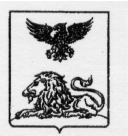 ДЕПАРТАМЕНТ ОБРАЗОВАНИЯБелгородской областиПРИКАЗ«28» февраля 2018 года							№ 476Об утверждении организационно-территориальной схемы проведения государственной итоговой аттестации по образовательным программам основного общего образования по русскому языку и математике в форме основного государственного экзамена в основные сроки в 2018 годуВ соответствии с приказом Министерства образования и науки Российской Федерации от 25 декабря 2013 года № 1394 «Об утверждении Порядка проведения государственной итоговой аттестации по образовательным программам основного общего образования», во исполнение приказа департамента образования Белгородской области от 03 ноября 2017 года № 3144 «Об утверждении «дорожной карты» по организации и проведению государственной итоговой аттестации по образовательным программам основного общего и среднего общего образования на территории Белгородской области в 2018 году», с целью организованного проведения государственной итоговой аттестации по образовательным программам основного общего образования в форме основного государственного экзамена по русскому языку и математике на территории Белгородской области в основные сроки в          2018 году приказываю:Утвердить организационно-территориальную схему проведения государственной итоговой аттестации по образовательным программам основного общего образования в форме основного государственного экзамена по русскому языку и математике на территории Белгородской области в основные сроки в 2018 году (прилагается).Контроль за исполнением настоящего приказа возложить на начальника управления общего, дошкольного и дополнительного образования департамента образования Белгородской области М.Л.Назаренко.Приложение к приказу департамента образованияБелгородской областиот «28» февраля 2018 г. № 476Организационно-территориальная схема проведения государственной итоговой аттестации по образовательным программам основного общего образования в форме основного государственного экзамена по русскому языку и математике на территории Белгородской области в основные сроки в 2018 годуЗаместитель Губернатора Белгородской области - начальник департамента образования Белгородской областиН.ПолуяноваПункт проведения экзамена (ППЭ)Пункт проведения экзамена (ППЭ)Пункт проведения экзамена (ППЭ)Пункт проведения экзамена (ППЭ)Пункт проведения экзамена (ППЭ)Перечень ОО, 
выпускники которых сдают ОГЭ в данном ППЭПеречень ОО, 
выпускники которых сдают ОГЭ в данном ППЭПеречень ОО, 
выпускники которых сдают ОГЭ в данном ППЭПеречень ОО, 
выпускники которых сдают ОГЭ в данном ППЭ№ п/пКод ППЭНаименование ОО, адрес, телефон, электронный адрес, ФИО руководителя ООКол-во 
участниковКол-во аудиторий Код ООНаименование ООТип ООКол-во выпускников 9-х  кл.город Белгород (код 201), всего учащихся - 3443, кол-во аудиторий - 234, кол-во ППЭ -15город Белгород (код 201), всего учащихся - 3443, кол-во аудиторий - 234, кол-во ППЭ -15город Белгород (код 201), всего учащихся - 3443, кол-во аудиторий - 234, кол-во ППЭ -15город Белгород (код 201), всего учащихся - 3443, кол-во аудиторий - 234, кол-во ППЭ -15город Белгород (код 201), всего учащихся - 3443, кол-во аудиторий - 234, кол-во ППЭ -15город Белгород (код 201), всего учащихся - 3443, кол-во аудиторий - 234, кол-во ППЭ -15город Белгород (код 201), всего учащихся - 3443, кол-во аудиторий - 234, кол-во ППЭ -15город Белгород (код 201), всего учащихся - 3443, кол-во аудиторий - 234, кол-во ППЭ -15город Белгород (код 201), всего учащихся - 3443, кол-во аудиторий - 234, кол-во ППЭ -150108МБОУ СОШ №4 г.Белгорода
.Белгород, ул.Победы, 78,
8 (4722)32-52-18, 32-90-95, school4@beluo31.ru
Самойлова Татьяна Николаевна20814201317МБОУ СОШ №17 г.Белгорода01500108МБОУ СОШ №4 г.Белгорода
.Белгород, ул.Победы, 78,
8 (4722)32-52-18, 32-90-95, school4@beluo31.ru
Самойлова Татьяна Николаевна20814201329МБОУ СОШ №29 г.Белгорода01520108МБОУ СОШ №4 г.Белгорода
.Белгород, ул.Победы, 78,
8 (4722)32-52-18, 32-90-95, school4@beluo31.ru
Самойлова Татьяна Николаевна20814201333МБОУ СОШ №33 г.Белгорода01660108МБОУ СОШ №4 г.Белгорода
.Белгород, ул.Победы, 78,
8 (4722)32-52-18, 32-90-95, school4@beluo31.ru
Самойлова Татьяна Николаевна20814201337МБОУ СОШ №37 г.Белгорода01400110МБОУ «Лицей №9» г.Белгорода
.Белгород, Народный бульвар, 74
8 (4722)32-68-93, 35-61-84, school9@beluo31.ru
Петренко Елена Гургеновна22015201301МАОУ «Центр образования №1» г.Белгорода011280110МБОУ «Лицей №9» г.Белгорода
.Белгород, Народный бульвар, 74
8 (4722)32-68-93, 35-61-84, school9@beluo31.ru
Петренко Елена Гургеновна22015201305МБОУ «Гимназия №5» г.Белгорода01710110МБОУ «Лицей №9» г.Белгорода
.Белгород, Народный бульвар, 74
8 (4722)32-68-93, 35-61-84, school9@beluo31.ru
Петренко Елена Гургеновна22015201352НОУ Православная гимназия 01210111МБОУ СОШ №20 г.Белгорода
.Белгород, ул.Шершнева, 26
8 (4722)26-17-37, 26-07-66, school20@beluo31.ru
Маслова Валентина Алексеевна22315201332МБОУ «Лицей «32» г.Белгорода01950111МБОУ СОШ №20 г.Белгорода
.Белгород, ул.Шершнева, 26
8 (4722)26-17-37, 26-07-66, school20@beluo31.ru
Маслова Валентина Алексеевна22315201345МБОУ СОШ №45 г.Белгорода011280112МБОУ СОШ №21 г.Белгород
.Белгород, ул. Чапаева, 14,
8 (4722)22-11-60, 
school21@beluo31.ru
Галкина Марина Аскольдовна24117201324МБОУ СОШ №24 г.Белгорода01290112МБОУ СОШ №21 г.Белгород
.Белгород, ул. Чапаева, 14,
8 (4722)22-11-60, 
school21@beluo31.ru
Галкина Марина Аскольдовна24117201334МБОУ ООШ №34 г.Белгорода01280112МБОУ СОШ №21 г.Белгород
.Белгород, ул. Чапаева, 14,
8 (4722)22-11-60, 
school21@beluo31.ru
Галкина Марина Аскольдовна24117201335МБОУ СОШ №35 г.Белгорода011090112МБОУ СОШ №21 г.Белгород
.Белгород, ул. Чапаева, 14,
8 (4722)22-11-60, 
school21@beluo31.ru
Галкина Марина Аскольдовна24117201348МБОУ СОШ №48 г.Белгорода01750113МБОУ «Гимназия №22» г.Белгорода
.Белгород, бульвар Юности, 14,
8 (4722)51-06-12, 51-03-77, school22@beluo31.ru
Шляхова Светлана Анатольевна21615201325ОГАОУ «БИЮЛИ»01960113МБОУ «Гимназия №22» г.Белгорода
.Белгород, бульвар Юности, 14,
8 (4722)51-06-12, 51-03-77, school22@beluo31.ru
Шляхова Светлана Анатольевна21615201343МБОУ СОШ №43 г.Белгорода01550113МБОУ «Гимназия №22» г.Белгорода
.Белгород, бульвар Юности, 14,
8 (4722)51-06-12, 51-03-77, school22@beluo31.ru
Шляхова Светлана Анатольевна21615201350МБОУ СОШ №50 г.Белгорода01580113МБОУ «Гимназия №22» г.Белгорода
.Белгород, бульвар Юности, 14,
8 (4722)51-06-12, 51-03-77, school22@beluo31.ru
Шляхова Светлана Анатольевна21615201351НОУ СОШ «Искорка»0170114МБОУ СОШ №28 г.Белгорода
.Белгород, ул.Щорса, 11
8 (4722)55-05-26, 55-40-00, school28@beluo31.ru
Литвинова Елена Вячеславовна24016201316МБОУ СОШ №16 г.Белгорода01310114МБОУ СОШ №28 г.Белгорода
.Белгород, ул.Щорса, 11
8 (4722)55-05-26, 55-40-00, school28@beluo31.ru
Литвинова Елена Вячеславовна24016201340МБОУ СОШ №40 г.Белгорода011220114МБОУ СОШ №28 г.Белгорода
.Белгород, ул.Щорса, 11
8 (4722)55-05-26, 55-40-00, school28@beluo31.ru
Литвинова Елена Вячеславовна24016201342МБОУ СОШ №42 г.Белгорода01870115МБОУ СОШ №29 г.Белгорода
308007, г.Белгород, ул.Некрасова, 38а
8 (4722)34-08-08, 
school29@beluo31.ru
Тарануха Елена Владимировна22515201302МБОУ «Гимназия №2» г.Белгорода01890115МБОУ СОШ №29 г.Белгорода
308007, г.Белгород, ул.Некрасова, 38а
8 (4722)34-08-08, 
school29@beluo31.ru
Тарануха Елена Владимировна22515201307МБОУ СОШ №7 г.Белгорода01670115МБОУ СОШ №29 г.Белгорода
308007, г.Белгород, ул.Некрасова, 38а
8 (4722)34-08-08, 
school29@beluo31.ru
Тарануха Елена Владимировна22515201327МБОУ СОШ №27 г.Белгорода01540115МБОУ СОШ №29 г.Белгорода
308007, г.Белгород, ул.Некрасова, 38а
8 (4722)34-08-08, 
school29@beluo31.ru
Тарануха Елена Владимировна22515201401МБОУ СОШ №14 г.Белгорода01150116МБОУ СОШ №31 г.Белгорода
308034, г.Белгород, ул.Костюкова, 20
8 (4722)55-06-87, 55-05-57, school31@beluo31.ru
Кайдалова Елена Владимировна22415201336МБОУ СОШ №36 г.Белгорода011000116МБОУ СОШ №31 г.Белгорода
308034, г.Белгород, ул.Костюкова, 20
8 (4722)55-06-87, 55-05-57, school31@beluo31.ru
Кайдалова Елена Владимировна22415201341МБОУ СОШ №41 г.Белгорода011240117МБОУ СОШ №36 г.Белгорода
.Белгород, бульвар I-го Салюта, 6,
8 (4722)55-44-01, 
school36@beluo31.ru
Тучкова Ольга Викторовна23716201311МБОУ СОШ №11 г.Белгорода011030117МБОУ СОШ №36 г.Белгорода
.Белгород, бульвар I-го Салюта, 6,
8 (4722)55-44-01, 
school36@beluo31.ru
Тучкова Ольга Викторовна23716201318МБОУ СОШ №18 г.Белгорода01660117МБОУ СОШ №36 г.Белгорода
.Белгород, бульвар I-го Салюта, 6,
8 (4722)55-44-01, 
school36@beluo31.ru
Тучкова Ольга Викторовна23716201347МБОУ СОШ №47 г.Белгорода01680118МБОУ СОШ №40 г.Белгорода
.Белгород, ул.Шаландина, 5
8 (4722)52-41-20, 52-41-18, school40@beluo31.ru
Кашкаров Степан Петрович24517201310МБОУ «Лицей №10» г.Белгорода011140118МБОУ СОШ №40 г.Белгорода
.Белгород, ул.Шаландина, 5
8 (4722)52-41-20, 52-41-18, school40@beluo31.ru
Кашкаров Степан Петрович24517201338МАНОУ «Шуховский лицей» г.Белгорода011310119МБОУ СОШ №41 г.Белгорода
.Белгород, бульвар Юности, 4,
8 (4722)52-03-54, 52-02-19, school41@beluo31.ru
Осетрова Елена Викторовна21315201328МБОУ СОШ №28 г.Белгорода01680119МБОУ СОШ №41 г.Белгорода
.Белгород, бульвар Юности, 4,
8 (4722)52-03-54, 52-02-19, school41@beluo31.ru
Осетрова Елена Викторовна21315201331МБОУ СОШ №31 г.Белгорода01640119МБОУ СОШ №41 г.Белгорода
.Белгород, бульвар Юности, 4,
8 (4722)52-03-54, 52-02-19, school41@beluo31.ru
Осетрова Елена Викторовна21315201339МБОУ СОШ №39 г.Белгорода01810120МБОУ СОШ №45 г.Белгорода
308000, г.Белгород, пр. Славы, 69,
8 (4722)32-03-46, 
school45@beluo31.ru
Бугаева Людмила Ивановна23916201304МБОУ СОШ №4 г.Белгорода01680120МБОУ СОШ №45 г.Белгорода
308000, г.Белгород, пр. Славы, 69,
8 (4722)32-03-46, 
school45@beluo31.ru
Бугаева Людмила Ивановна23916201309МБОУ «Лицей №9» г.Белгорода011040120МБОУ СОШ №45 г.Белгорода
308000, г.Белгород, пр. Славы, 69,
8 (4722)32-03-46, 
school45@beluo31.ru
Бугаева Людмила Ивановна23916201320МБОУ СОШ №20 г.Белгорода01670121МБОУ СОШ №47 г.Белгорода
.Белгород, ул.Дегтярева, 1
8 (4722)75-19-81, 75-19-88, school47@beluo31.ru
Маховицкая Наталья Федоровна23916201312МБОУ «Гимназия №12» г.Белгорода01640121МБОУ СОШ №47 г.Белгорода
.Белгород, ул.Дегтярева, 1
8 (4722)75-19-81, 75-19-88, school47@beluo31.ru
Маховицкая Наталья Федоровна23916201313МБОУ СОШ №13 г.Белгорода01510121МБОУ СОШ №47 г.Белгорода
.Белгород, ул.Дегтярева, 1
8 (4722)75-19-81, 75-19-88, school47@beluo31.ru
Маховицкая Наталья Федоровна23916201319МБОУ СОШ №19 г.Белгорода01520121МБОУ СОШ №47 г.Белгорода
.Белгород, ул.Дегтярева, 1
8 (4722)75-19-81, 75-19-88, school47@beluo31.ru
Маховицкая Наталья Федоровна23916201321МБОУ СОШ №21 г.Белгорода01720122МБОУ СОШ №49 г.Белгорода
.Белгород, ул. Конева,11,
8 (4722)53-54-84, 53-53-35, school49@beluo31.ru
Ламанова Ирина Николаевна22415201322МБОУ «Гимназия №22» г.Белгорода011220122МБОУ СОШ №49 г.Белгорода
.Белгород, ул. Конева,11,
8 (4722)53-54-84, 53-53-35, school49@beluo31.ru
Ламанова Ирина Николаевна22415201346МБОУ СОШ №46 г.Белгорода011020123МБОУ СОШ №50 г.Белгорода
308036, г.Белгород, ул. Есенина, 52б
8 (4722)73-22-57,
school50@beluo31.ru
Галеева Елена Валентиновна24917201303МБОУ «Гимназия №3 г.Белгорода»011050123МБОУ СОШ №50 г.Белгорода
308036, г.Белгород, ул. Есенина, 52б
8 (4722)73-22-57,
school50@beluo31.ru
Галеева Елена Валентиновна24917201349МБОУ СОШ №49 г.Белгорода01144Итого по муниципалитету:Итого по муниципалитету:Итого по муниципалитету:3443234Итого:Итого:Итого:3443город Алексеевка, Алексеевский район (код 202), всего учащихся - 612, кол-во аудиторий – 43, кол-во ППЭ - 3город Алексеевка, Алексеевский район (код 202), всего учащихся - 612, кол-во аудиторий – 43, кол-во ППЭ - 3город Алексеевка, Алексеевский район (код 202), всего учащихся - 612, кол-во аудиторий – 43, кол-во ППЭ - 3город Алексеевка, Алексеевский район (код 202), всего учащихся - 612, кол-во аудиторий – 43, кол-во ППЭ - 3город Алексеевка, Алексеевский район (код 202), всего учащихся - 612, кол-во аудиторий – 43, кол-во ППЭ - 3город Алексеевка, Алексеевский район (код 202), всего учащихся - 612, кол-во аудиторий – 43, кол-во ППЭ - 3город Алексеевка, Алексеевский район (код 202), всего учащихся - 612, кол-во аудиторий – 43, кол-во ППЭ - 3город Алексеевка, Алексеевский район (код 202), всего учащихся - 612, кол-во аудиторий – 43, кол-во ППЭ - 3город Алексеевка, Алексеевский район (код 202), всего учащихся - 612, кол-во аудиторий – 43, кол-во ППЭ - 30202МОУ СОШ № 1 г. Алексеевки Белгородской области
309850 Белгородская область, 
г. Алексеевка, ул. Ремесленников, 6
8(47234) 3-43-10, 
alexmoush1@yandex.ru
Дегальцева Ольга Викторовна20914202305МОУ ООШ №5 г. Алексеевки01720202МОУ СОШ № 1 г. Алексеевки Белгородской области
309850 Белгородская область, 
г. Алексеевка, ул. Ремесленников, 6
8(47234) 3-43-10, 
alexmoush1@yandex.ru
Дегальцева Ольга Викторовна20914202302МОУ СОШ № 2 г. Алексеевки01510202МОУ СОШ № 1 г. Алексеевки Белгородской области
309850 Белгородская область, 
г. Алексеевка, ул. Ремесленников, 6
8(47234) 3-43-10, 
alexmoush1@yandex.ru
Дегальцева Ольга Викторовна20914202304МОУ СОШ №4 г. Алексеевки01450202МОУ СОШ № 1 г. Алексеевки Белгородской области
309850 Белгородская область, 
г. Алексеевка, ул. Ремесленников, 6
8(47234) 3-43-10, 
alexmoush1@yandex.ru
Дегальцева Ольга Викторовна20914202208МОУ Хрещатовская ООШ0110202МОУ СОШ № 1 г. Алексеевки Белгородской области
309850 Белгородская область, 
г. Алексеевка, ул. Ремесленников, 6
8(47234) 3-43-10, 
alexmoush1@yandex.ru
Дегальцева Ольга Викторовна20914202319МОУ Мухоудеровская СОШ0190202МОУ СОШ № 1 г. Алексеевки Белгородской области
309850 Белгородская область, 
г. Алексеевка, ул. Ремесленников, 6
8(47234) 3-43-10, 
alexmoush1@yandex.ru
Дегальцева Ольга Викторовна20914202320МОУ Матреногезовская СОШ01130202МОУ СОШ № 1 г. Алексеевки Белгородской области
309850 Белгородская область, 
г. Алексеевка, ул. Ремесленников, 6
8(47234) 3-43-10, 
alexmoush1@yandex.ru
Дегальцева Ольга Викторовна20914202324МОУ Советская СОШ01180203МОУ СОШ № . Алексеевки Белгородской области
309850, Белгородская область, г. Алексеевка, ул. Комсомольская, д.51
8(47234) 4-70-85, 
ash4ale@mail.ru
Дешина Наталия Анатольевна22516202201МОУ Белозоровская ООШ0140203МОУ СОШ № . Алексеевки Белгородской области
309850, Белгородская область, г. Алексеевка, ул. Комсомольская, д.51
8(47234) 4-70-85, 
ash4ale@mail.ru
Дешина Наталия Анатольевна22516202301МОУ СОШ №1 г. Алексеевки01530203МОУ СОШ № . Алексеевки Белгородской области
309850, Белгородская область, г. Алексеевка, ул. Комсомольская, д.51
8(47234) 4-70-85, 
ash4ale@mail.ru
Дешина Наталия Анатольевна22516202306МОУ ООШ № 6 г. Алексеевки01240203МОУ СОШ № . Алексеевки Белгородской области
309850, Белгородская область, г. Алексеевка, ул. Комсомольская, д.51
8(47234) 4-70-85, 
ash4ale@mail.ru
Дешина Наталия Анатольевна22516202307 МОУ СОШ №7 г. Алексеевки01500203МОУ СОШ № . Алексеевки Белгородской области
309850, Белгородская область, г. Алексеевка, ул. Комсомольская, д.51
8(47234) 4-70-85, 
ash4ale@mail.ru
Дешина Наталия Анатольевна22516202309МОУ Афанасьевская СОШ0180203МОУ СОШ № . Алексеевки Белгородской области
309850, Белгородская область, г. Алексеевка, ул. Комсомольская, д.51
8(47234) 4-70-85, 
ash4ale@mail.ru
Дешина Наталия Анатольевна22516202312МОУ Глуховская СОШ 01110203МОУ СОШ № . Алексеевки Белгородской области
309850, Белгородская область, г. Алексеевка, ул. Комсомольская, д.51
8(47234) 4-70-85, 
ash4ale@mail.ru
Дешина Наталия Анатольевна22516202313МОУ Жуковская СОШ01100203МОУ СОШ № . Алексеевки Белгородской области
309850, Белгородская область, г. Алексеевка, ул. Комсомольская, д.51
8(47234) 4-70-85, 
ash4ale@mail.ru
Дешина Наталия Анатольевна22516202315МОУ Иловская СОШ01310203МОУ СОШ № . Алексеевки Белгородской области
309850, Белгородская область, г. Алексеевка, ул. Комсомольская, д.51
8(47234) 4-70-85, 
ash4ale@mail.ru
Дешина Наталия Анатольевна22516202322МОУ Подсередненская СОШ0190203МОУ СОШ № . Алексеевки Белгородской области
309850, Белгородская область, г. Алексеевка, ул. Комсомольская, д.51
8(47234) 4-70-85, 
ash4ale@mail.ru
Дешина Наталия Анатольевна22516202323МОУ Репенская СОШ01100203МОУ СОШ № . Алексеевки Белгородской области
309850, Белгородская область, г. Алексеевка, ул. Комсомольская, д.51
8(47234) 4-70-85, 
ash4ale@mail.ru
Дешина Наталия Анатольевна22516202325МОУ Хлевищенская СОШ0140203МОУ СОШ № . Алексеевки Белгородской области
309850, Белгородская область, г. Алексеевка, ул. Комсомольская, д.51
8(47234) 4-70-85, 
ash4ale@mail.ru
Дешина Наталия Анатольевна22516202329МОУ Гарбузовская СОШ01110204МОУ ООШ № 5 г. Алексеевки Белгородской области 
309850 Белгородская область,г. Алексеевка, ул. Гагарина,14 
8(47234)3-52-55,
ash5vi@yandex.ru
Красюкова Алена Алексеевна17813202303МОУ СОШ №3 г. Алексеевки01820204МОУ ООШ № 5 г. Алексеевки Белгородской области 
309850 Белгородская область,г. Алексеевка, ул. Гагарина,14 
8(47234)3-52-55,
ash5vi@yandex.ru
Красюкова Алена Алексеевна17813202204МОУ Николаевская ООШ 0150204МОУ ООШ № 5 г. Алексеевки Белгородской области 
309850 Белгородская область,г. Алексеевка, ул. Гагарина,14 
8(47234)3-52-55,
ash5vi@yandex.ru
Красюкова Алена Алексеевна17813202308МОУ Алейниковская СОШ0130204МОУ ООШ № 5 г. Алексеевки Белгородской области 
309850 Белгородская область,г. Алексеевка, ул. Гагарина,14 
8(47234)3-52-55,
ash5vi@yandex.ru
Красюкова Алена Алексеевна17813202310МОУ Божковская ООШ0130204МОУ ООШ № 5 г. Алексеевки Белгородской области 
309850 Белгородская область,г. Алексеевка, ул. Гагарина,14 
8(47234)3-52-55,
ash5vi@yandex.ru
Красюкова Алена Алексеевна17813202311МОУ Варваровская СОШ0180204МОУ ООШ № 5 г. Алексеевки Белгородской области 
309850 Белгородская область,г. Алексеевка, ул. Гагарина,14 
8(47234)3-52-55,
ash5vi@yandex.ru
Красюкова Алена Алексеевна17813202314МОУ Иващенковская ООШ01100204МОУ ООШ № 5 г. Алексеевки Белгородской области 
309850 Белгородская область,г. Алексеевка, ул. Гагарина,14 
8(47234)3-52-55,
ash5vi@yandex.ru
Красюкова Алена Алексеевна17813202316МОУ Ильинская СОШ01160204МОУ ООШ № 5 г. Алексеевки Белгородской области 
309850 Белгородская область,г. Алексеевка, ул. Гагарина,14 
8(47234)3-52-55,
ash5vi@yandex.ru
Красюкова Алена Алексеевна17813202317МОУ Красненская СОШ0160204МОУ ООШ № 5 г. Алексеевки Белгородской области 
309850 Белгородская область,г. Алексеевка, ул. Гагарина,14 
8(47234)3-52-55,
ash5vi@yandex.ru
Красюкова Алена Алексеевна17813202318МОУ Луценковская СОШ0160204МОУ ООШ № 5 г. Алексеевки Белгородской области 
309850 Белгородская область,г. Алексеевка, ул. Гагарина,14 
8(47234)3-52-55,
ash5vi@yandex.ru
Красюкова Алена Алексеевна17813202321МОУ Меняйловская ООШ0150204МОУ ООШ № 5 г. Алексеевки Белгородской области 
309850 Белгородская область,г. Алексеевка, ул. Гагарина,14 
8(47234)3-52-55,
ash5vi@yandex.ru
Красюкова Алена Алексеевна17813202327МОУ Щербаковская СОШ01190204МОУ ООШ № 5 г. Алексеевки Белгородской области 
309850 Белгородская область,г. Алексеевка, ул. Гагарина,14 
8(47234)3-52-55,
ash5vi@yandex.ru
Красюкова Алена Алексеевна17813202328МОУ Тютюниковская ООШ0150204МОУ ООШ № 5 г. Алексеевки Белгородской области 
309850 Белгородская область,г. Алексеевка, ул. Гагарина,14 
8(47234)3-52-55,
ash5vi@yandex.ru
Красюкова Алена Алексеевна17813202330ЧОУ «Белогорский класс»0110Итого по муниципалитету:Итого по муниципалитету:Итого по муниципалитету:61243Итого:Итого:Итого:612Белгородский район (код 203), всего учащихся – 1112, кол-во аудиторий – 77, кол-во ППЭ - 6Белгородский район (код 203), всего учащихся – 1112, кол-во аудиторий – 77, кол-во ППЭ - 6Белгородский район (код 203), всего учащихся – 1112, кол-во аудиторий – 77, кол-во ППЭ - 6Белгородский район (код 203), всего учащихся – 1112, кол-во аудиторий – 77, кол-во ППЭ - 6Белгородский район (код 203), всего учащихся – 1112, кол-во аудиторий – 77, кол-во ППЭ - 6Белгородский район (код 203), всего учащихся – 1112, кол-во аудиторий – 77, кол-во ППЭ - 6Белгородский район (код 203), всего учащихся – 1112, кол-во аудиторий – 77, кол-во ППЭ - 6Белгородский район (код 203), всего учащихся – 1112, кол-во аудиторий – 77, кол-во ППЭ - 6Белгородский район (код 203), всего учащихся – 1112, кол-во аудиторий – 77, кол-во ППЭ - 60305МОУ «Октябрьская СОШ Белгородского района Белгородской области им. Героя России Ю. Чумака»308590, п. Октябрьский, ул. Чкалова, 308 (4722)57-03-99, 57-07-97oksosh@yandex.ruЧерендина Людмила Васильевна18413203308МОУ «Веселолопанская СОШ»01170305МОУ «Октябрьская СОШ Белгородского района Белгородской области им. Героя России Ю. Чумака»308590, п. Октябрьский, ул. Чкалова, 308 (4722)57-03-99, 57-07-97oksosh@yandex.ruЧерендина Людмила Васильевна18413203311МОУ «Журавлевская СОШ»01100305МОУ «Октябрьская СОШ Белгородского района Белгородской области им. Героя России Ю. Чумака»308590, п. Октябрьский, ул. Чкалова, 308 (4722)57-03-99, 57-07-97oksosh@yandex.ruЧерендина Людмила Васильевна18413203314МОУ «Майская гимназия»01940305МОУ «Октябрьская СОШ Белгородского района Белгородской области им. Героя России Ю. Чумака»308590, п. Октябрьский, ул. Чкалова, 308 (4722)57-03-99, 57-07-97oksosh@yandex.ruЧерендина Людмила Васильевна18413203320МОУ «Солохинская СОШ»0180305МОУ «Октябрьская СОШ Белгородского района Белгородской области им. Героя России Ю. Чумака»308590, п. Октябрьский, ул. Чкалова, 308 (4722)57-03-99, 57-07-97oksosh@yandex.ruЧерендина Людмила Васильевна18413203324МОУ «Щетиновская СОШ»01120305МОУ «Октябрьская СОШ Белгородского района Белгородской области им. Героя России Ю. Чумака»308590, п. Октябрьский, ул. Чкалова, 308 (4722)57-03-99, 57-07-97oksosh@yandex.ruЧерендина Людмила Васильевна18413203326МОУ «Краснооктябрьская СОШ»01230305МОУ «Октябрьская СОШ Белгородского района Белгородской области им. Героя России Ю. Чумака»308590, п. Октябрьский, ул. Чкалова, 308 (4722)57-03-99, 57-07-97oksosh@yandex.ruЧерендина Людмила Васильевна18413203202МОУ «Краснохуторская ООШ»0170305МОУ «Октябрьская СОШ Белгородского района Белгородской области им. Героя России Ю. Чумака»308590, п. Октябрьский, ул. Чкалова, 308 (4722)57-03-99, 57-07-97oksosh@yandex.ruЧерендина Людмила Васильевна18413203203МОУ «Отрадненская ООШ»0190305МОУ «Октябрьская СОШ Белгородского района Белгородской области им. Героя России Ю. Чумака»308590, п. Октябрьский, ул. Чкалова, 308 (4722)57-03-99, 57-07-97oksosh@yandex.ruЧерендина Людмила Васильевна18413203204МОУ «Петровская ООШ»0140306МОУ «Разуменская СОШ №1 Белгородского района Белгородской области»308510, п. Разумное, ул. Бельгина, д.148 (4722)59-19-02, 59-39-36rss1@rambler.ru
Тупикина Надежда Ивановна18313203302МОУ «Разуменская СОШ №2»01740306МОУ «Разуменская СОШ №1 Белгородского района Белгородской области»308510, п. Разумное, ул. Бельгина, д.148 (4722)59-19-02, 59-39-36rss1@rambler.ru
Тупикина Надежда Ивановна18313203303МОУ «Разуменская СОШ №3»01520306МОУ «Разуменская СОШ №1 Белгородского района Белгородской области»308510, п. Разумное, ул. Бельгина, д.148 (4722)59-19-02, 59-39-36rss1@rambler.ru
Тупикина Надежда Ивановна18313203305МОУ «Беломестненская СОШ»01160306МОУ «Разуменская СОШ №1 Белгородского района Белгородской области»308510, п. Разумное, ул. Бельгина, д.148 (4722)59-19-02, 59-39-36rss1@rambler.ru
Тупикина Надежда Ивановна18313203307МОУ «Ближнеигуменская СОШ»01300306МОУ «Разуменская СОШ №1 Белгородского района Белгородской области»308510, п. Разумное, ул. Бельгина, д.148 (4722)59-19-02, 59-39-36rss1@rambler.ru
Тупикина Надежда Ивановна18313203323МОУ «Хохловская СОШ»0180306МОУ «Разуменская СОШ №1 Белгородского района Белгородской области»308510, п. Разумное, ул. Бельгина, д.148 (4722)59-19-02, 59-39-36rss1@rambler.ru
Тупикина Надежда Ивановна18313203206МОУ «Мясоедовская ООШ»013309МОУ «Тавровская СОШ им. А.Г.Ачкасова Белгородского района Белгородской области»308504, с. Таврово, ул. Садовая, д. 41А
8 (4722)29-35-73,
tavrsh@yandex.ruИткина Динзия Рифгатовна14710203316МОУ «Никольская СОШ»0138309МОУ «Тавровская СОШ им. А.Г.Ачкасова Белгородского района Белгородской области»308504, с. Таврово, ул. Садовая, д. 41А
8 (4722)29-35-73,
tavrsh@yandex.ruИткина Динзия Рифгатовна14710203325МОУ «Яснозоренская СОШ»0131309МОУ «Тавровская СОШ им. А.Г.Ачкасова Белгородского района Белгородской области»308504, с. Таврово, ул. Садовая, д. 41А
8 (4722)29-35-73,
tavrsh@yandex.ruИткина Динзия Рифгатовна14710203332МОУ «Северная СОШ №2»0178304МОУ «Веселолопанская СОШ Белгородского района Белгородской области»308580, с. Веселая Лопань, 
ул. Гагарина, д. 7а8 (4722)38-22-91,
kasvlsh@mail.ruКорякин Александр Сергеевич17712203306МОУ «Бессоновская СОШ»0144304МОУ «Веселолопанская СОШ Белгородского района Белгородской области»308580, с. Веселая Лопань, 
ул. Гагарина, д. 7а8 (4722)38-22-91,
kasvlsh@mail.ruКорякин Александр Сергеевич17712203309МОУ «Головинская СОШ»0123304МОУ «Веселолопанская СОШ Белгородского района Белгородской области»308580, с. Веселая Лопань, 
ул. Гагарина, д. 7а8 (4722)38-22-91,
kasvlsh@mail.ruКорякин Александр Сергеевич17712203312МОУ «Комсомольская СОШ»0132304МОУ «Веселолопанская СОШ Белгородского района Белгородской области»308580, с. Веселая Лопань, 
ул. Гагарина, д. 7а8 (4722)38-22-91,
kasvlsh@mail.ruКорякин Александр Сергеевич17712203318МОУ «Октябрьская СОШ им. Ю.Чумака»0178307МОУ «Разуменская СОШ №3 Белгородского района Белгородской области»308510, п.Разумное, ул. Школьная, д.18 (4722)59-59-39, 59-59-40, 
razumsosh3@mail.ruТрухачев Иван Михайлович18213203301МОУ «Разуменская СОШ №1»0151307МОУ «Разуменская СОШ №3 Белгородского района Белгородской области»308510, п.Разумное, ул. Школьная, д.18 (4722)59-59-39, 59-59-40, 
razumsosh3@mail.ruТрухачев Иван Михайлович18213203304МОУ «Беловская СОШ»0129307МОУ «Разуменская СОШ №3 Белгородского района Белгородской области»308510, п.Разумное, ул. Школьная, д.18 (4722)59-59-39, 59-59-40, 
razumsosh3@mail.ruТрухачев Иван Михайлович18213203317МОУ «Новосадовская СОШ»0130307МОУ «Разуменская СОШ №3 Белгородского района Белгородской области»308510, п.Разумное, ул. Школьная, д.18 (4722)59-59-39, 59-59-40, 
razumsosh3@mail.ruТрухачев Иван Михайлович18213203322МОУ «Тавровская СОШ»0153307МОУ «Разуменская СОШ №3 Белгородского района Белгородской области»308510, п.Разумное, ул. Школьная, д.18 (4722)59-59-39, 59-59-40, 
razumsosh3@mail.ruТрухачев Иван Михайлович18213203205МОУ «Крутоложская ООШ»0119308МОУ «Северная СОШ №2 Белгородского района Белгородской области»308519, п. Северный, 
ул. Олимпийская, д.12, 8 (4722)39-90-74, 39-90-09, 
severnaya2@mail.ruДобрыденко Татьяна Геннадьевна23916203310МОУ «Дубовская СОШ с УИОП»01130308МОУ «Северная СОШ №2 Белгородского района Белгородской области»308519, п. Северный, 
ул. Олимпийская, д.12, 8 (4722)39-90-74, 39-90-09, 
severnaya2@mail.ruДобрыденко Татьяна Геннадьевна23916203319МОУ «Пушкарская СОШ»0139308МОУ «Северная СОШ №2 Белгородского района Белгородской области»308519, п. Северный, 
ул. Олимпийская, д.12, 8 (4722)39-90-74, 39-90-09, 
severnaya2@mail.ruДобрыденко Татьяна Геннадьевна23916203321МОУ «Стрелецкая СОШ»0130308МОУ «Северная СОШ №2 Белгородского района Белгородской области»308519, п. Северный, 
ул. Олимпийская, д.12, 8 (4722)39-90-74, 39-90-09, 
severnaya2@mail.ruДобрыденко Татьяна Геннадьевна23916203331МОУ «Северная СОШ №1»0140Итого по муниципалитету:Итого по муниципалитету:Итого по муниципалитету:111277Итого:Итого:Итого:1112Борисовский район (код 204), всего учащихся - 241, кол-во аудиторий – 17, кол-во ППЭ - 2Борисовский район (код 204), всего учащихся - 241, кол-во аудиторий – 17, кол-во ППЭ - 2Борисовский район (код 204), всего учащихся - 241, кол-во аудиторий – 17, кол-во ППЭ - 2Борисовский район (код 204), всего учащихся - 241, кол-во аудиторий – 17, кол-во ППЭ - 2Борисовский район (код 204), всего учащихся - 241, кол-во аудиторий – 17, кол-во ППЭ - 2Борисовский район (код 204), всего учащихся - 241, кол-во аудиторий – 17, кол-во ППЭ - 2Борисовский район (код 204), всего учащихся - 241, кол-во аудиторий – 17, кол-во ППЭ - 2Борисовский район (код 204), всего учащихся - 241, кол-во аудиторий – 17, кол-во ППЭ - 2Борисовский район (код 204), всего учащихся - 241, кол-во аудиторий – 17, кол-во ППЭ - 20401МБОУ «Борисовская СОШ № 1 им. Героя Советского Союза А.М. Рудого» Борисовского района Белгородской области
309340, Белгородская область, Борисовский район, п. Борисовка, ул. Советская, д. 1,
8(47246) 5-10-03, 
b_school_1@mail.ru
Харитченко Людмила Андреевна15511204201МБОУ «Байцуровская ООШ»0110401МБОУ «Борисовская СОШ № 1 им. Героя Советского Союза А.М. Рудого» Борисовского района Белгородской области
309340, Белгородская область, Борисовский район, п. Борисовка, ул. Советская, д. 1,
8(47246) 5-10-03, 
b_school_1@mail.ru
Харитченко Людмила Андреевна15511204302МБОУ «Борисовская СОШ № 2»01410401МБОУ «Борисовская СОШ № 1 им. Героя Советского Союза А.М. Рудого» Борисовского района Белгородской области
309340, Белгородская область, Борисовский район, п. Борисовка, ул. Советская, д. 1,
8(47246) 5-10-03, 
b_school_1@mail.ru
Харитченко Людмила Андреевна15511204304МБОУ «Борисовская ООШ № 4»01170401МБОУ «Борисовская СОШ № 1 им. Героя Советского Союза А.М. Рудого» Борисовского района Белгородской области
309340, Белгородская область, Борисовский район, п. Борисовка, ул. Советская, д. 1,
8(47246) 5-10-03, 
b_school_1@mail.ru
Харитченко Людмила Андреевна15511204305МБОУ «Борисовская СОШ им.Кирова»01210401МБОУ «Борисовская СОШ № 1 им. Героя Советского Союза А.М. Рудого» Борисовского района Белгородской области
309340, Белгородская область, Борисовский район, п. Борисовка, ул. Советская, д. 1,
8(47246) 5-10-03, 
b_school_1@mail.ru
Харитченко Людмила Андреевна15511204306МБОУ «Грузсчанская СОШ»0190401МБОУ «Борисовская СОШ № 1 им. Героя Советского Союза А.М. Рудого» Борисовского района Белгородской области
309340, Белгородская область, Борисовский район, п. Борисовка, ул. Советская, д. 1,
8(47246) 5-10-03, 
b_school_1@mail.ru
Харитченко Людмила Андреевна15511204307МБОУ «Крюковская СОШ»01140401МБОУ «Борисовская СОШ № 1 им. Героя Советского Союза А.М. Рудого» Борисовского района Белгородской области
309340, Белгородская область, Борисовский район, п. Борисовка, ул. Советская, д. 1,
8(47246) 5-10-03, 
b_school_1@mail.ru
Харитченко Людмила Андреевна15511204308МБОУ «Березовская СОШ им. С. Н. Климова»0190401МБОУ «Борисовская СОШ № 1 им. Героя Советского Союза А.М. Рудого» Борисовского района Белгородской области
309340, Белгородская область, Борисовский район, п. Борисовка, ул. Советская, д. 1,
8(47246) 5-10-03, 
b_school_1@mail.ru
Харитченко Людмила Андреевна15511204309МБОУ «Новоборисовская СОШ им. Сырового А.В.»01170401МБОУ «Борисовская СОШ № 1 им. Героя Советского Союза А.М. Рудого» Борисовского района Белгородской области
309340, Белгородская область, Борисовский район, п. Борисовка, ул. Советская, д. 1,
8(47246) 5-10-03, 
b_school_1@mail.ru
Харитченко Людмила Андреевна15511204311МБОУ «Стригуновская СОШ»01160401МБОУ «Борисовская СОШ № 1 им. Героя Советского Союза А.М. Рудого» Борисовского района Белгородской области
309340, Белгородская область, Борисовский район, п. Борисовка, ул. Советская, д. 1,
8(47246) 5-10-03, 
b_school_1@mail.ru
Харитченко Людмила Андреевна15511204312МБОУ «Хотмыжская СОШ»01100402МБОУ «Хотмыжская СОШ» Борисовского района Белгородской области
309360, Белгородская область, Борисовский район, с. Хотмыжск, ул. Данкова, 10, 
8(47246) 24-1-81, 
hotmijsk-school@rambler.ru
Гридунова Ольга Александровна866204202МБОУ «Краснокутская СОШ»0140402МБОУ «Хотмыжская СОШ» Борисовского района Белгородской области
309360, Белгородская область, Борисовский район, с. Хотмыжск, ул. Данкова, 10, 
8(47246) 24-1-81, 
hotmijsk-school@rambler.ru
Гридунова Ольга Александровна866204301МБОУ «Борисовская СОШ № 1 им.
 А. М. Рудого»01800402МБОУ «Хотмыжская СОШ» Борисовского района Белгородской области
309360, Белгородская область, Борисовский район, с. Хотмыжск, ул. Данкова, 10, 
8(47246) 24-1-81, 
hotmijsk-school@rambler.ru
Гридунова Ольга Александровна866204310МБОУ «Октябрьскоготнянская СОШ»012Итого по муниципалитету:Итого по муниципалитету:Итого по муниципалитету:24117Итого:Итого:Итого:241город Валуйки, Валуйский район (код 205), всего учащихся - 572, кол-во аудиторий – 40, кол-во ППЭ - 2город Валуйки, Валуйский район (код 205), всего учащихся - 572, кол-во аудиторий – 40, кол-во ППЭ - 2город Валуйки, Валуйский район (код 205), всего учащихся - 572, кол-во аудиторий – 40, кол-во ППЭ - 2город Валуйки, Валуйский район (код 205), всего учащихся - 572, кол-во аудиторий – 40, кол-во ППЭ - 2город Валуйки, Валуйский район (код 205), всего учащихся - 572, кол-во аудиторий – 40, кол-во ППЭ - 2город Валуйки, Валуйский район (код 205), всего учащихся - 572, кол-во аудиторий – 40, кол-во ППЭ - 2город Валуйки, Валуйский район (код 205), всего учащихся - 572, кол-во аудиторий – 40, кол-во ППЭ - 2город Валуйки, Валуйский район (код 205), всего учащихся - 572, кол-во аудиторий – 40, кол-во ППЭ - 2город Валуйки, Валуйский район (код 205), всего учащихся - 572, кол-во аудиторий – 40, кол-во ППЭ - 20502МОУ «СОШ №1» г. Валуйки Белгородской области
309996, г. Валуйки, ул. Степана Разина, 10, 8(47236)3-18-86, 
valsoch1@mail.ru,
Будыкина Светлана Анатольевна28921205302МОУ «СОШ №2» г. Валуйки01580502МОУ «СОШ №1» г. Валуйки Белгородской области
309996, г. Валуйки, ул. Степана Разина, 10, 8(47236)3-18-86, 
valsoch1@mail.ru,
Будыкина Светлана Анатольевна28921205303МОУ «СОШ №3» г. Валуйки01260502МОУ «СОШ №1» г. Валуйки Белгородской области
309996, г. Валуйки, ул. Степана Разина, 10, 8(47236)3-18-86, 
valsoch1@mail.ru,
Будыкина Светлана Анатольевна28921205304МОУ «СОШ №4» г. Валуйки01730502МОУ «СОШ №1» г. Валуйки Белгородской области
309996, г. Валуйки, ул. Степана Разина, 10, 8(47236)3-18-86, 
valsoch1@mail.ru,
Будыкина Светлана Анатольевна28921205309МОУ «Герасимовская СОШ» Валуйского района0180502МОУ «СОШ №1» г. Валуйки Белгородской области
309996, г. Валуйки, ул. Степана Разина, 10, 8(47236)3-18-86, 
valsoch1@mail.ru,
Будыкина Светлана Анатольевна28921205310МОУ «Двулученская СОШ» Валуйского района01210502МОУ «СОШ №1» г. Валуйки Белгородской области
309996, г. Валуйки, ул. Степана Разина, 10, 8(47236)3-18-86, 
valsoch1@mail.ru,
Будыкина Светлана Анатольевна28921205311МОУ «Казинская СОШ» Валуйского района01180502МОУ «СОШ №1» г. Валуйки Белгородской области
309996, г. Валуйки, ул. Степана Разина, 10, 8(47236)3-18-86, 
valsoch1@mail.ru,
Будыкина Светлана Анатольевна28921205313МОУ «Колосковская СОШ» Валуйского района01100502МОУ «СОШ №1» г. Валуйки Белгородской области
309996, г. Валуйки, ул. Степана Разина, 10, 8(47236)3-18-86, 
valsoch1@mail.ru,
Будыкина Светлана Анатольевна28921205315МОУ «Насоновская СОШ» Валуйского района01130502МОУ «СОШ №1» г. Валуйки Белгородской области
309996, г. Валуйки, ул. Степана Разина, 10, 8(47236)3-18-86, 
valsoch1@mail.ru,
Будыкина Светлана Анатольевна28921205317МОУ «Принцевская СОШ» Валуйского района0190502МОУ «СОШ №1» г. Валуйки Белгородской области
309996, г. Валуйки, ул. Степана Разина, 10, 8(47236)3-18-86, 
valsoch1@mail.ru,
Будыкина Светлана Анатольевна28921205318МОУ «Рождественская СОШ» Валуйского района01170502МОУ «СОШ №1» г. Валуйки Белгородской области
309996, г. Валуйки, ул. Степана Разина, 10, 8(47236)3-18-86, 
valsoch1@mail.ru,
Будыкина Светлана Анатольевна28921205320МОУ «Тимоновская СОШ» Валуйского района0190502МОУ «СОШ №1» г. Валуйки Белгородской области
309996, г. Валуйки, ул. Степана Разина, 10, 8(47236)3-18-86, 
valsoch1@mail.ru,
Будыкина Светлана Анатольевна28921205227МОУ «Мандровская ООШ» Валуйского района0150502МОУ «СОШ №1» г. Валуйки Белгородской области
309996, г. Валуйки, ул. Степана Разина, 10, 8(47236)3-18-86, 
valsoch1@mail.ru,
Будыкина Светлана Анатольевна28921205228МОУ «Подгоренская ООШ» Валуйского района0120502МОУ «СОШ №1» г. Валуйки Белгородской области
309996, г. Валуйки, ул. Степана Разина, 10, 8(47236)3-18-86, 
valsoch1@mail.ru,
Будыкина Светлана Анатольевна28921205229МОУ «Пристенская ООШ» Валуйского района0140502МОУ «СОШ №1» г. Валуйки Белгородской области
309996, г. Валуйки, ул. Степана Разина, 10, 8(47236)3-18-86, 
valsoch1@mail.ru,
Будыкина Светлана Анатольевна28921205230МОУ «Селивановская ООШ» Валуйского района0150502МОУ «СОШ №1» г. Валуйки Белгородской области
309996, г. Валуйки, ул. Степана Разина, 10, 8(47236)3-18-86, 
valsoch1@mail.ru,
Будыкина Светлана Анатольевна28921205232МОУ «Солотянская ООШ» Валуйского района0110502МОУ «СОШ №1» г. Валуйки Белгородской области
309996, г. Валуйки, ул. Степана Разина, 10, 8(47236)3-18-86, 
valsoch1@mail.ru,
Будыкина Светлана Анатольевна28921205233МОУ «Старохуторская ООШ» Валуйского района0110502МОУ «СОШ №1» г. Валуйки Белгородской области
309996, г. Валуйки, ул. Степана Разина, 10, 8(47236)3-18-86, 
valsoch1@mail.ru,
Будыкина Светлана Анатольевна28921205234МОУ «Тулянская ООШ» Валуйского района0130502МОУ «СОШ №1» г. Валуйки Белгородской области
309996, г. Валуйки, ул. Степана Разина, 10, 8(47236)3-18-86, 
valsoch1@mail.ru,
Будыкина Светлана Анатольевна28921205232МОУ «Яблоновская ООШ» Валуйского района0160503МОУ «СОШ №4» г. Валуйки Белгородской области
309994, г. Валуйки, ул. Котовского, 16, 8(47236)5-54-15,
valschool4@mail.ru
Зеленская Галина Викторовна28319205301МОУ «СОШ №1» г. Валуйки011110503МОУ «СОШ №4» г. Валуйки Белгородской области
309994, г. Валуйки, ул. Котовского, 16, 8(47236)5-54-15,
valschool4@mail.ru
Зеленская Галина Викторовна28319205305МОУ «СОШ №5» г. Валуйки01330503МОУ «СОШ №4» г. Валуйки Белгородской области
309994, г. Валуйки, ул. Котовского, 16, 8(47236)5-54-15,
valschool4@mail.ru
Зеленская Галина Викторовна28319205307МОУ «Борчанская СОШ» Валуйского района0170503МОУ «СОШ №4» г. Валуйки Белгородской области
309994, г. Валуйки, ул. Котовского, 16, 8(47236)5-54-15,
valschool4@mail.ru
Зеленская Галина Викторовна28319205316МОУ «Новопетровская СОШ» Валуйского района0160503МОУ «СОШ №4» г. Валуйки Белгородской области
309994, г. Валуйки, ул. Котовского, 16, 8(47236)5-54-15,
valschool4@mail.ru
Зеленская Галина Викторовна28319205321МОУ «Уразовская СОШ №1» Валуйского района01390503МОУ «СОШ №4» г. Валуйки Белгородской области
309994, г. Валуйки, ул. Котовского, 16, 8(47236)5-54-15,
valschool4@mail.ru
Зеленская Галина Викторовна28319205322МОУ «Уразовская СОШ №2» Валуйского района01470503МОУ «СОШ №4» г. Валуйки Белгородской области
309994, г. Валуйки, ул. Котовского, 16, 8(47236)5-54-15,
valschool4@mail.ru
Зеленская Галина Викторовна28319205323МОУ «Шелаевская СОШ» Валуйского района01270503МОУ «СОШ №4» г. Валуйки Белгородской области
309994, г. Валуйки, ул. Котовского, 16, 8(47236)5-54-15,
valschool4@mail.ru
Зеленская Галина Викторовна28319205224МОУ «Бутырская ООШ» Валуйского района0150503МОУ «СОШ №4» г. Валуйки Белгородской области
309994, г. Валуйки, ул. Котовского, 16, 8(47236)5-54-15,
valschool4@mail.ru
Зеленская Галина Викторовна28319205225МОУ «Дальнинская ООШ» Валуйского района0130503МОУ «СОШ №4» г. Валуйки Белгородской области
309994, г. Валуйки, ул. Котовского, 16, 8(47236)5-54-15,
valschool4@mail.ru
Зеленская Галина Викторовна28319205226МОУ «Должанская ООШ» Валуйского района0120503МОУ «СОШ №4» г. Валуйки Белгородской области
309994, г. Валуйки, ул. Котовского, 16, 8(47236)5-54-15,
valschool4@mail.ru
Зеленская Галина Викторовна28319205231МОУ «Соболёвская ООШ» Валуйского района013Итого по муниципалитету:Итого по муниципалитету:Итого по муниципалитету:57240	Итого:	Итого:	Итого:572Вейделевский район (код 206) всего учащихся - 184, кол-во аудиторий – 13, кол-во ППЭ - 1Вейделевский район (код 206) всего учащихся - 184, кол-во аудиторий – 13, кол-во ППЭ - 1Вейделевский район (код 206) всего учащихся - 184, кол-во аудиторий – 13, кол-во ППЭ - 1Вейделевский район (код 206) всего учащихся - 184, кол-во аудиторий – 13, кол-во ППЭ - 1Вейделевский район (код 206) всего учащихся - 184, кол-во аудиторий – 13, кол-во ППЭ - 1Вейделевский район (код 206) всего учащихся - 184, кол-во аудиторий – 13, кол-во ППЭ - 1Вейделевский район (код 206) всего учащихся - 184, кол-во аудиторий – 13, кол-во ППЭ - 1Вейделевский район (код 206) всего учащихся - 184, кол-во аудиторий – 13, кол-во ППЭ - 1Вейделевский район (код 206) всего учащихся - 184, кол-во аудиторий – 13, кол-во ППЭ - 10601МОУ «Вейделевская СОШ Вейделевского района Белгородской области»
309720 п. Вейделевка, ул. Центральная, д.30
8 (47237)5-51-53,
v_school@mail.ru 
Гордиенко Галина Фёдоровна18413206301МОУ «Белоколодезская СОШ»01150601МОУ «Вейделевская СОШ Вейделевского района Белгородской области»
309720 п. Вейделевка, ул. Центральная, д.30
8 (47237)5-51-53,
v_school@mail.ru 
Гордиенко Галина Фёдоровна18413206302МОУ «Большелипяговская СОШ»0180601МОУ «Вейделевская СОШ Вейделевского района Белгородской области»
309720 п. Вейделевка, ул. Центральная, д.30
8 (47237)5-51-53,
v_school@mail.ru 
Гордиенко Галина Фёдоровна18413206303МОУ «Вейделевская СОШ»01680601МОУ «Вейделевская СОШ Вейделевского района Белгородской области»
309720 п. Вейделевка, ул. Центральная, д.30
8 (47237)5-51-53,
v_school@mail.ru 
Гордиенко Галина Фёдоровна18413206304МОУ «Викторопольская СОШ»01110601МОУ «Вейделевская СОШ Вейделевского района Белгородской области»
309720 п. Вейделевка, ул. Центральная, д.30
8 (47237)5-51-53,
v_school@mail.ru 
Гордиенко Галина Фёдоровна18413206305МОУ «Должанская СОШ»0170601МОУ «Вейделевская СОШ Вейделевского района Белгородской области»
309720 п. Вейделевка, ул. Центральная, д.30
8 (47237)5-51-53,
v_school@mail.ru 
Гордиенко Галина Фёдоровна18413206306МОУ «Дегтяренская СОШ»0170601МОУ «Вейделевская СОШ Вейделевского района Белгородской области»
309720 п. Вейделевка, ул. Центральная, д.30
8 (47237)5-51-53,
v_school@mail.ru 
Гордиенко Галина Фёдоровна18413206307МОУ «Закутчанская СОШ»0160601МОУ «Вейделевская СОШ Вейделевского района Белгородской области»
309720 п. Вейделевка, ул. Центральная, д.30
8 (47237)5-51-53,
v_school@mail.ru 
Гордиенко Галина Фёдоровна18413206308МОУ «Зенинская СОШ»0180601МОУ «Вейделевская СОШ Вейделевского района Белгородской области»
309720 п. Вейделевка, ул. Центральная, д.30
8 (47237)5-51-53,
v_school@mail.ru 
Гордиенко Галина Фёдоровна18413206309МОУ «Клименковская СОШ»0180601МОУ «Вейделевская СОШ Вейделевского района Белгородской области»
309720 п. Вейделевка, ул. Центральная, д.30
8 (47237)5-51-53,
v_school@mail.ru 
Гордиенко Галина Фёдоровна18413206310МОУ «Колесниковская СОШ»0120601МОУ «Вейделевская СОШ Вейделевского района Белгородской области»
309720 п. Вейделевка, ул. Центральная, д.30
8 (47237)5-51-53,
v_school@mail.ru 
Гордиенко Галина Фёдоровна18413206311МОУ «Малакеевская СОШ»01190601МОУ «Вейделевская СОШ Вейделевского района Белгородской области»
309720 п. Вейделевка, ул. Центральная, д.30
8 (47237)5-51-53,
v_school@mail.ru 
Гордиенко Галина Фёдоровна18413206312МОУ «Николаевская СОШ»01150601МОУ «Вейделевская СОШ Вейделевского района Белгородской области»
309720 п. Вейделевка, ул. Центральная, д.30
8 (47237)5-51-53,
v_school@mail.ru 
Гордиенко Галина Фёдоровна18413206313МОУ «Солонцинская СОШ»0130601МОУ «Вейделевская СОШ Вейделевского района Белгородской области»
309720 п. Вейделевка, ул. Центральная, д.30
8 (47237)5-51-53,
v_school@mail.ru 
Гордиенко Галина Фёдоровна18413206214МОУ «Кубраковская ООШ»0130601МОУ «Вейделевская СОШ Вейделевского района Белгородской области»
309720 п. Вейделевка, ул. Центральная, д.30
8 (47237)5-51-53,
v_school@mail.ru 
Гордиенко Галина Фёдоровна18413206215МОУ «Ровновская ООШ»014Итого по муниципалитету:Итого по муниципалитету:Итого по муниципалитету:18413Итого:Итого:Итого:184Волоконовский район (код 207), всего учащихся - 286, кол-во аудиторий – 21, кол-во ППЭ - 2Волоконовский район (код 207), всего учащихся - 286, кол-во аудиторий – 21, кол-во ППЭ - 2Волоконовский район (код 207), всего учащихся - 286, кол-во аудиторий – 21, кол-во ППЭ - 2Волоконовский район (код 207), всего учащихся - 286, кол-во аудиторий – 21, кол-во ППЭ - 2Волоконовский район (код 207), всего учащихся - 286, кол-во аудиторий – 21, кол-во ППЭ - 2Волоконовский район (код 207), всего учащихся - 286, кол-во аудиторий – 21, кол-во ППЭ - 2Волоконовский район (код 207), всего учащихся - 286, кол-во аудиторий – 21, кол-во ППЭ - 2Волоконовский район (код 207), всего учащихся - 286, кол-во аудиторий – 21, кол-во ППЭ - 2Волоконовский район (код 207), всего учащихся - 286, кол-во аудиторий – 21, кол-во ППЭ - 20702МБОУ «Волоконовская СОШ № 1 Волоконовского района Белгородской области»
309651, Белгородская области,
Волоконовский район, п. Волоконовка,
 ул. Пионерская, 20,
8(47235) 5-13-56,
vol-sred1@yandex.ru
Горюнова Алла Геннадьевна14410207302МБОУ «Волоконовская СОШ №2»01420702МБОУ «Волоконовская СОШ № 1 Волоконовского района Белгородской области»
309651, Белгородская области,
Волоконовский район, п. Волоконовка,
 ул. Пионерская, 20,
8(47235) 5-13-56,
vol-sred1@yandex.ru
Горюнова Алла Геннадьевна14410207308МБОУ «Пятницкая СОШ»01420702МБОУ «Волоконовская СОШ № 1 Волоконовского района Белгородской области»
309651, Белгородская области,
Волоконовский район, п. Волоконовка,
 ул. Пионерская, 20,
8(47235) 5-13-56,
vol-sred1@yandex.ru
Горюнова Алла Геннадьевна14410207309МБОУ «Староивановская СОШ»01150702МБОУ «Волоконовская СОШ № 1 Волоконовского района Белгородской области»
309651, Белгородская области,
Волоконовский район, п. Волоконовка,
 ул. Пионерская, 20,
8(47235) 5-13-56,
vol-sred1@yandex.ru
Горюнова Алла Геннадьевна14410207203МБОУ «Афоньевская ООШ»0140702МБОУ «Волоконовская СОШ № 1 Волоконовского района Белгородской области»
309651, Белгородская области,
Волоконовский район, п. Волоконовка,
 ул. Пионерская, 20,
8(47235) 5-13-56,
vol-sred1@yandex.ru
Горюнова Алла Геннадьевна14410207312МБОУ «Фощеватовская СОШ»01140702МБОУ «Волоконовская СОШ № 1 Волоконовского района Белгородской области»
309651, Белгородская области,
Волоконовский район, п. Волоконовка,
 ул. Пионерская, 20,
8(47235) 5-13-56,
vol-sred1@yandex.ru
Горюнова Алла Геннадьевна14410207305МБОУ «Грушевская ООШ»0170702МБОУ «Волоконовская СОШ № 1 Волоконовского района Белгородской области»
309651, Белгородская области,
Волоконовский район, п. Волоконовка,
 ул. Пионерская, 20,
8(47235) 5-13-56,
vol-sred1@yandex.ru
Горюнова Алла Геннадьевна14410207310МБОУ «Репьёвская ООШ»0160702МБОУ «Волоконовская СОШ № 1 Волоконовского района Белгородской области»
309651, Белгородская области,
Волоконовский район, п. Волоконовка,
 ул. Пионерская, 20,
8(47235) 5-13-56,
vol-sred1@yandex.ru
Горюнова Алла Геннадьевна14410207307МБОУ «Покровская СОШ»01140703МБОУ «Пятницкая СОШ Волоконовского района 
Белгородской области»
309665, Белгородская обл., Волоконовский район, п. Пятницкое, пр. Маресевой, 7,
8(47235)5-63-40, 
paytnic-pssh@yandex.ru
Бурменский Владимир Григорьевич14211207301МБОУ «Волоконовская СОШ №1»01680703МБОУ «Пятницкая СОШ Волоконовского района 
Белгородской области»
309665, Белгородская обл., Волоконовский район, п. Пятницкое, пр. Маресевой, 7,
8(47235)5-63-40, 
paytnic-pssh@yandex.ru
Бурменский Владимир Григорьевич14211207306МБОУ «Погромская СОШ»0170703МБОУ «Пятницкая СОШ Волоконовского района 
Белгородской области»
309665, Белгородская обл., Волоконовский район, п. Пятницкое, пр. Маресевой, 7,
8(47235)5-63-40, 
paytnic-pssh@yandex.ru
Бурменский Владимир Григорьевич14211207304МБОУ «Волчье-Aлександровская СОШ»01220703МБОУ «Пятницкая СОШ Волоконовского района 
Белгородской области»
309665, Белгородская обл., Волоконовский район, п. Пятницкое, пр. Маресевой, 7,
8(47235)5-63-40, 
paytnic-pssh@yandex.ru
Бурменский Владимир Григорьевич14211207311МБОУ «Тишанская СОШ»01150703МБОУ «Пятницкая СОШ Волоконовского района 
Белгородской области»
309665, Белгородская обл., Волоконовский район, п. Пятницкое, пр. Маресевой, 7,
8(47235)5-63-40, 
paytnic-pssh@yandex.ru
Бурменский Владимир Григорьевич14211207314МБОУ «Ютановская СОШ»01210703МБОУ «Пятницкая СОШ Волоконовского района 
Белгородской области»
309665, Белгородская обл., Волоконовский район, п. Пятницкое, пр. Маресевой, 7,
8(47235)5-63-40, 
paytnic-pssh@yandex.ru
Бурменский Владимир Григорьевич14211207205МБОУ «Голофеевская ООШ»0120703МБОУ «Пятницкая СОШ Волоконовского района 
Белгородской области»
309665, Белгородская обл., Волоконовский район, п. Пятницкое, пр. Маресевой, 7,
8(47235)5-63-40, 
paytnic-pssh@yandex.ru
Бурменский Владимир Григорьевич14211207313МБОУ «Шидловская ООШ»0120703МБОУ «Пятницкая СОШ Волоконовского района 
Белгородской области»
309665, Белгородская обл., Волоконовский район, п. Пятницкое, пр. Маресевой, 7,
8(47235)5-63-40, 
paytnic-pssh@yandex.ru
Бурменский Владимир Григорьевич14211207303МБОУ «Борисовская ООШ»015Итого по муниципалитету:Итого по муниципалитету:Итого по муниципалитету:28621Итого:Итого:Итого:286Губкинский городской округ (код 208), всего учащихся - 896, кол-во аудиторий - 64, кол-во ППЭ - 5Губкинский городской округ (код 208), всего учащихся - 896, кол-во аудиторий - 64, кол-во ППЭ - 5Губкинский городской округ (код 208), всего учащихся - 896, кол-во аудиторий - 64, кол-во ППЭ - 5Губкинский городской округ (код 208), всего учащихся - 896, кол-во аудиторий - 64, кол-во ППЭ - 5Губкинский городской округ (код 208), всего учащихся - 896, кол-во аудиторий - 64, кол-во ППЭ - 5Губкинский городской округ (код 208), всего учащихся - 896, кол-во аудиторий - 64, кол-во ППЭ - 5Губкинский городской округ (код 208), всего учащихся - 896, кол-во аудиторий - 64, кол-во ППЭ - 5Губкинский городской округ (код 208), всего учащихся - 896, кол-во аудиторий - 64, кол-во ППЭ - 5Губкинский городской округ (код 208), всего учащихся - 896, кол-во аудиторий - 64, кол-во ППЭ - 50803МАОУ «СОШ №16» г. Губкина309183, г. Губкин, ул. Воинов-Интернационалистов д. 1,8 (47241) 4-31-58, 4-31-65, 
sh16@mail.ru Гаврилова Раиса Петровна20115208319МАОУ «СОШ №2 с УИОП» г. Губкина01540803МАОУ «СОШ №16» г. Губкина309183, г. Губкин, ул. Воинов-Интернационалистов д. 1,8 (47241) 4-31-58, 4-31-65, 
sh16@mail.ru Гаврилова Раиса Петровна20115208321МАОУ «Лицей №5» г. Губкина01450803МАОУ «СОШ №16» г. Губкина309183, г. Губкин, ул. Воинов-Интернационалистов д. 1,8 (47241) 4-31-58, 4-31-65, 
sh16@mail.ru Гаврилова Раиса Петровна20115208323МБОУ «СОШ №7» г. Губкина01230803МАОУ «СОШ №16» г. Губкина309183, г. Губкин, ул. Воинов-Интернационалистов д. 1,8 (47241) 4-31-58, 4-31-65, 
sh16@mail.ru Гаврилова Раиса Петровна20115208328МБОУ «СОШ №13 с УИОП» г. Губкина01790804МБОУ «СОШ №11» г. Губкина309188, г. Губкин, ул. К. Маркса, д. 21-а8 (47241) 4-75-85, 4-35-03school11gub@rambler.ruИскренева Валентина Михайловна17813208318МАОУ «СОШ «№1 с УИОП» г.Губкина01590804МБОУ «СОШ №11» г. Губкина309188, г. Губкин, ул. К. Маркса, д. 21-а8 (47241) 4-75-85, 4-35-03school11gub@rambler.ruИскренева Валентина Михайловна17813208331МАОУ «СОШ №17» г. Губкина01540804МБОУ «СОШ №11» г. Губкина309188, г. Губкин, ул. К. Маркса, д. 21-а8 (47241) 4-75-85, 4-35-03school11gub@rambler.ruИскренева Валентина Михайловна17813208313МБОУ «Троицкая СОШ» Губкинского района01610804МБОУ «СОШ №11» г. Губкина309188, г. Губкин, ул. К. Маркса, д. 21-а8 (47241) 4-75-85, 4-35-03school11gub@rambler.ruИскренева Валентина Михайловна17813208203МБОУ «Казацкостепская ООШ» Губкинского района0140805МБОУ «СОШ №13 с УИОП» г. Губкина309189, г. Губкин, ул. Раевского, д. 15-а,8 (47241) 2-10-83, 2-07-47shool13@inbox.ruСолдатова Татьяна Викторовна19513208320МБОУ «СОШ №3» г. Губкина01280805МБОУ «СОШ №13 с УИОП» г. Губкина309189, г. Губкин, ул. Раевского, д. 15-а,8 (47241) 2-10-83, 2-07-47shool13@inbox.ruСолдатова Татьяна Викторовна19513208322МАОУ «Гимназия №6» г. Губкина01490805МБОУ «СОШ №13 с УИОП» г. Губкина309189, г. Губкин, ул. Раевского, д. 15-а,8 (47241) 2-10-83, 2-07-47shool13@inbox.ruСолдатова Татьяна Викторовна19513208327МАОУ «СОШ «№12 с УИОП» г.Губкина01840805МБОУ «СОШ №13 с УИОП» г. Губкина309189, г. Губкин, ул. Раевского, д. 15-а,8 (47241) 2-10-83, 2-07-47shool13@inbox.ruСолдатова Татьяна Викторовна19513208302МБОУ «Аверинская СОШ» Губкинского района01170805МБОУ «СОШ №13 с УИОП» г. Губкина309189, г. Губкин, ул. Раевского, д. 15-а,8 (47241) 2-10-83, 2-07-47shool13@inbox.ruСолдатова Татьяна Викторовна19513208307МБОУ «Истобнянская СОШ» Губкинского района01170806МАОУ «СОШ №17» г. Губкина309183, г. Губкин, ул. Королева, д. 12-а,8 (47241) 4-52-65, 4-20-37seny65@rambler.ruЖуравлева Наталья Егоровна20915208207МБОУ «ООШ №8» г. Губкина0180806МАОУ «СОШ №17» г. Губкина309183, г. Губкин, ул. Королева, д. 12-а,8 (47241) 4-52-65, 4-20-37seny65@rambler.ruЖуравлева Наталья Егоровна20915208325МБОУ «СОШ №10» г. Губкина01230806МАОУ «СОШ №17» г. Губкина309183, г. Губкин, ул. Королева, д. 12-а,8 (47241) 4-52-65, 4-20-37seny65@rambler.ruЖуравлева Наталья Егоровна20915208326МБОУ «СОШ №11» г. Губкина01270806МАОУ «СОШ №17» г. Губкина309183, г. Губкин, ул. Королева, д. 12-а,8 (47241) 4-52-65, 4-20-37seny65@rambler.ruЖуравлева Наталья Егоровна20915208329МБОУ «СОШ №15» г. Губкина01430806МАОУ «СОШ №17» г. Губкина309183, г. Губкин, ул. Королева, д. 12-а,8 (47241) 4-52-65, 4-20-37seny65@rambler.ruЖуравлева Наталья Егоровна20915208330МАОУ «СОШ №16» г. Губкина01790806МАОУ «СОШ №17» г. Губкина309183, г. Губкин, ул. Королева, д. 12-а,8 (47241) 4-52-65, 4-20-37seny65@rambler.ruЖуравлева Наталья Егоровна20915208303МБОУ «Боброводворская СОШ» Губкинского района01290807МБОУ «Боброводворская СОШ» Губкинского района,309170, Губкинский район,с. Бобровы Дворы, ул. Школьная, д. 7,8 (47241) 6-60-39,
bobryschool@mail.ruФилиппова Ирина Николаевна1138208301МБОУ «Архангельская СОШ» Губкинского района01150807МБОУ «Боброводворская СОШ» Губкинского района,309170, Губкинский район,с. Бобровы Дворы, ул. Школьная, д. 7,8 (47241) 6-60-39,
bobryschool@mail.ruФилиппова Ирина Николаевна1138208305МБОУ «Вислодубравская СОШ» Губкинского района01100807МБОУ «Боброводворская СОШ» Губкинского района,309170, Губкинский район,с. Бобровы Дворы, ул. Школьная, д. 7,8 (47241) 6-60-39,
bobryschool@mail.ruФилиппова Ирина Николаевна1138208308МБОУ «Коньшинская СОШ» Губкинского района0160807МБОУ «Боброводворская СОШ» Губкинского района,309170, Губкинский район,с. Бобровы Дворы, ул. Школьная, д. 7,8 (47241) 6-60-39,
bobryschool@mail.ruФилиппова Ирина Николаевна1138208309МБОУ «Никаноровская СОШ» Губкинского района01130807МБОУ «Боброводворская СОШ» Губкинского района,309170, Губкинский район,с. Бобровы Дворы, ул. Школьная, д. 7,8 (47241) 6-60-39,
bobryschool@mail.ruФилиппова Ирина Николаевна1138208312МБОУ «Сергиевская СОШ» Губкинского района0160807МБОУ «Боброводворская СОШ» Губкинского района,309170, Губкинский район,с. Бобровы Дворы, ул. Школьная, д. 7,8 (47241) 6-60-39,
bobryschool@mail.ruФилиппова Ирина Николаевна1138208311МБОУ «Скороднянская СОШ» Губкинского района01380807МБОУ «Боброводворская СОШ» Губкинского района,309170, Губкинский район,с. Бобровы Дворы, ул. Школьная, д. 7,8 (47241) 6-60-39,
bobryschool@mail.ruФилиппова Ирина Николаевна1138208314МБОУ «Толстянская СОШ» Губкинского района0130807МБОУ «Боброводворская СОШ» Губкинского района,309170, Губкинский район,с. Бобровы Дворы, ул. Школьная, д. 7,8 (47241) 6-60-39,
bobryschool@mail.ruФилиппова Ирина Николаевна1138208316МБОУ «Чуевская СОШ» Губкинского района0170807МБОУ «Боброводворская СОШ» Губкинского района,309170, Губкинский район,с. Бобровы Дворы, ул. Школьная, д. 7,8 (47241) 6-60-39,
bobryschool@mail.ruФилиппова Ирина Николаевна1138208208МБОУ «Богословская ООШ» Губкинского района0100807МБОУ «Боброводворская СОШ» Губкинского района,309170, Губкинский район,с. Бобровы Дворы, ул. Школьная, д. 7,8 (47241) 6-60-39,
bobryschool@mail.ruФилиппова Ирина Николаевна1138208209МБОУ «Ивановская ООШ» Губкинского района0170807МБОУ «Боброводворская СОШ» Губкинского района,309170, Губкинский район,с. Бобровы Дворы, ул. Школьная, д. 7,8 (47241) 6-60-39,
bobryschool@mail.ruФилиппова Ирина Николаевна1138208205МБОУ «Морозовская ООШ» Губкинского района0110807МБОУ «Боброводворская СОШ» Губкинского района,309170, Губкинский район,с. Бобровы Дворы, ул. Школьная, д. 7,8 (47241) 6-60-39,
bobryschool@mail.ruФилиппова Ирина Николаевна1138208210МБОУ «Сапрыкинская ООШ» Губкинского района0150807МБОУ «Боброводворская СОШ» Губкинского района,309170, Губкинский район,с. Бобровы Дворы, ул. Школьная, д. 7,8 (47241) 6-60-39,
bobryschool@mail.ruФилиппова Ирина Николаевна1138208211МБОУ «Уколовская ООШ» Губкинского района0100807МБОУ «Боброводворская СОШ» Губкинского района,309170, Губкинский район,с. Бобровы Дворы, ул. Школьная, д. 7,8 (47241) 6-60-39,
bobryschool@mail.ruФилиппова Ирина Николаевна1138208212МБОУ «Юрьевская ООШ» Губкинского района012Итого по муниципалитету:Итого по муниципалитету:Итого по муниципалитету:89664Итого:Итого:Итого:896Грайворонский район (код 209), всего учащихся - 295, кол-во аудиторий – 23, кол-во ППЭ - 2Грайворонский район (код 209), всего учащихся - 295, кол-во аудиторий – 23, кол-во ППЭ - 2Грайворонский район (код 209), всего учащихся - 295, кол-во аудиторий – 23, кол-во ППЭ - 2Грайворонский район (код 209), всего учащихся - 295, кол-во аудиторий – 23, кол-во ППЭ - 2Грайворонский район (код 209), всего учащихся - 295, кол-во аудиторий – 23, кол-во ППЭ - 2Грайворонский район (код 209), всего учащихся - 295, кол-во аудиторий – 23, кол-во ППЭ - 2Грайворонский район (код 209), всего учащихся - 295, кол-во аудиторий – 23, кол-во ППЭ - 2Грайворонский район (код 209), всего учащихся - 295, кол-во аудиторий – 23, кол-во ППЭ - 2Грайворонский район (код 209), всего учащихся - 295, кол-во аудиторий – 23, кол-во ППЭ - 20901МБОУ «СОШ им. В.Г.Шухова»309370, Белгородская область, г.Грайворон, ул. Мира, д.61а8 (47261)4-55-43 shukhova.s@mail.ru Устинова Ольга Олеговна14711209301МБОУ «СОШ с УИОП» г. Грайворона01470901МБОУ «СОШ им. В.Г.Шухова»309370, Белгородская область, г.Грайворон, ул. Мира, д.61а8 (47261)4-55-43 shukhova.s@mail.ru Устинова Ольга Олеговна14711209303МБОУ «Головчинская СОШ с УИОП»01700901МБОУ «СОШ им. В.Г.Шухова»309370, Белгородская область, г.Грайворон, ул. Мира, д.61а8 (47261)4-55-43 shukhova.s@mail.ru Устинова Ольга Олеговна14711209309МБОУ «Безыменская СОШ»01100901МБОУ «СОШ им. В.Г.Шухова»309370, Белгородская область, г.Грайворон, ул. Мира, д.61а8 (47261)4-55-43 shukhova.s@mail.ru Устинова Ольга Олеговна14711209307МБОУ «Ивано-Лисичанская СОШ»0160901МБОУ «СОШ им. В.Г.Шухова»309370, Белгородская область, г.Грайворон, ул. Мира, д.61а8 (47261)4-55-43 shukhova.s@mail.ru Устинова Ольга Олеговна14711209201МБОУ «Горьковская ООШ»0130901МБОУ «СОШ им. В.Г.Шухова»309370, Белгородская область, г.Грайворон, ул. Мира, д.61а8 (47261)4-55-43 shukhova.s@mail.ru Устинова Ольга Олеговна14711209205МБОУ «Косиловская ООШ»0140901МБОУ «СОШ им. В.Г.Шухова»309370, Белгородская область, г.Грайворон, ул. Мира, д.61а8 (47261)4-55-43 shukhova.s@mail.ru Устинова Ольга Олеговна14711209204МБОУ «Дунайская ООШ им. А.Я.Волобуева»0170902МБОУ «СОШ с УИОП» г.Грайворона Белгородской области309370, Белгородская область, г. Грайворон, ул. Горького, д.28(47261)4-54-30school-graivoron@yandex.ruСорокина Марина Владимировна14812209302МБОУ «СОШ им. В.Г.Шухова» г.Грайворона01550902МБОУ «СОШ с УИОП» г.Грайворона Белгородской области309370, Белгородская область, г. Грайворон, ул. Горького, д.28(47261)4-54-30school-graivoron@yandex.ruСорокина Марина Владимировна14812209304МБОУ «Гора-Подольская СОШ»01200902МБОУ «СОШ с УИОП» г.Грайворона Белгородской области309370, Белгородская область, г. Грайворон, ул. Горького, д.28(47261)4-54-30school-graivoron@yandex.ruСорокина Марина Владимировна14812209305МБОУ «Дорогощанская СОШ» 01110902МБОУ «СОШ с УИОП» г.Грайворона Белгородской области309370, Белгородская область, г. Грайворон, ул. Горького, д.28(47261)4-54-30school-graivoron@yandex.ruСорокина Марина Владимировна14812209308МБОУ «Козинская СОШ»01120902МБОУ «СОШ с УИОП» г.Грайворона Белгородской области309370, Белгородская область, г. Грайворон, ул. Горького, д.28(47261)4-54-30school-graivoron@yandex.ruСорокина Марина Владимировна14812209310МБОУ «Почаевская СОШ»0140902МБОУ «СОШ с УИОП» г.Грайворона Белгородской области309370, Белгородская область, г. Грайворон, ул. Горького, д.28(47261)4-54-30school-graivoron@yandex.ruСорокина Марина Владимировна14812209311МБОУ «Смородинская СОШ»0140902МБОУ «СОШ с УИОП» г.Грайворона Белгородской области309370, Белгородская область, г. Грайворон, ул. Горького, д.28(47261)4-54-30school-graivoron@yandex.ruСорокина Марина Владимировна14812209314МБОУ «Мокро-Орловская СОШ»01100902МБОУ «СОШ с УИОП» г.Грайворона Белгородской области309370, Белгородская область, г. Грайворон, ул. Горького, д.28(47261)4-54-30school-graivoron@yandex.ruСорокина Марина Владимировна14812209202МБОУ «Добросельская ООШ»01130902МБОУ «СОШ с УИОП» г.Грайворона Белгородской области309370, Белгородская область, г. Грайворон, ул. Горького, д.28(47261)4-54-30school-graivoron@yandex.ruСорокина Марина Владимировна14812209203МБОУ «Новостроевская ООШ»0120902МБОУ «СОШ с УИОП» г.Грайворона Белгородской области309370, Белгородская область, г. Грайворон, ул. Горького, д.28(47261)4-54-30school-graivoron@yandex.ruСорокина Марина Владимировна14812209315ФГКОУ «СОШ №155»0117Итого по муниципалитету:Итого по муниципалитету:Итого по муниципалитету:29523Итого:Итого:295295Ивнянский район (код 210), всего учащихся -197, кол-во аудиторий – 16, кол-во ППЭ - 1Ивнянский район (код 210), всего учащихся -197, кол-во аудиторий – 16, кол-во ППЭ - 1Ивнянский район (код 210), всего учащихся -197, кол-во аудиторий – 16, кол-во ППЭ - 1Ивнянский район (код 210), всего учащихся -197, кол-во аудиторий – 16, кол-во ППЭ - 1Ивнянский район (код 210), всего учащихся -197, кол-во аудиторий – 16, кол-во ППЭ - 1Ивнянский район (код 210), всего учащихся -197, кол-во аудиторий – 16, кол-во ППЭ - 1Ивнянский район (код 210), всего учащихся -197, кол-во аудиторий – 16, кол-во ППЭ - 1Ивнянский район (код 210), всего учащихся -197, кол-во аудиторий – 16, кол-во ППЭ - 1Ивнянский район (код 210), всего учащихся -197, кол-во аудиторий – 16, кол-во ППЭ - 11002МБОУ «Ивнянская СОШ №1» Ивнянского района Белгородской области309110, Белгородская область, п. Ивня, 
ул. Советская, 42,
8(47243) 5-16-96, 5-16-99ivnay1@mail.ruМироненко Евгений Михайлович19716210201МБОУ «Сухосолотинская ООШ»0121002МБОУ «Ивнянская СОШ №1» Ивнянского района Белгородской области309110, Белгородская область, п. Ивня, 
ул. Советская, 42,
8(47243) 5-16-96, 5-16-99ivnay1@mail.ruМироненко Евгений Михайлович19716210202МБОУ «Федчевская ООШ»0131002МБОУ «Ивнянская СОШ №1» Ивнянского района Белгородской области309110, Белгородская область, п. Ивня, 
ул. Советская, 42,
8(47243) 5-16-96, 5-16-99ivnay1@mail.ruМироненко Евгений Михайлович19716210203МБОУ «Сырцевская ООШ»0121002МБОУ «Ивнянская СОШ №1» Ивнянского района Белгородской области309110, Белгородская область, п. Ивня, 
ул. Советская, 42,
8(47243) 5-16-96, 5-16-99ivnay1@mail.ruМироненко Евгений Михайлович19716210302МБОУ «СОШ №2 п. Ивня»0171002МБОУ «Ивнянская СОШ №1» Ивнянского района Белгородской области309110, Белгородская область, п. Ивня, 
ул. Советская, 42,
8(47243) 5-16-96, 5-16-99ivnay1@mail.ruМироненко Евгений Михайлович19716210303МБОУ «Богатенская ООШ»0191002МБОУ «Ивнянская СОШ №1» Ивнянского района Белгородской области309110, Белгородская область, п. Ивня, 
ул. Советская, 42,
8(47243) 5-16-96, 5-16-99ivnay1@mail.ruМироненко Евгений Михайлович19716210304МБОУ «Верхопенская СОШ им. М.Р. Абросимова»01201002МБОУ «Ивнянская СОШ №1» Ивнянского района Белгородской области309110, Белгородская область, п. Ивня, 
ул. Советская, 42,
8(47243) 5-16-96, 5-16-99ivnay1@mail.ruМироненко Евгений Михайлович19716210305МБОУ «Владимировская СОШ»0131002МБОУ «Ивнянская СОШ №1» Ивнянского района Белгородской области309110, Белгородская область, п. Ивня, 
ул. Советская, 42,
8(47243) 5-16-96, 5-16-99ivnay1@mail.ruМироненко Евгений Михайлович19716210306МБОУ «Вознесеновская СОШ»01141002МБОУ «Ивнянская СОШ №1» Ивнянского района Белгородской области309110, Белгородская область, п. Ивня, 
ул. Советская, 42,
8(47243) 5-16-96, 5-16-99ivnay1@mail.ruМироненко Евгений Михайлович19716210307МБОУ «Драгунская ООШ»0141002МБОУ «Ивнянская СОШ №1» Ивнянского района Белгородской области309110, Белгородская область, п. Ивня, 
ул. Советская, 42,
8(47243) 5-16-96, 5-16-99ivnay1@mail.ruМироненко Евгений Михайлович19716210308МБОУ «Кочетовская СОШ»0171002МБОУ «Ивнянская СОШ №1» Ивнянского района Белгородской области309110, Белгородская область, п. Ивня, 
ул. Советская, 42,
8(47243) 5-16-96, 5-16-99ivnay1@mail.ruМироненко Евгений Михайлович19716210309МБОУ «Курасовская СОШ»01141002МБОУ «Ивнянская СОШ №1» Ивнянского района Белгородской области309110, Белгородская область, п. Ивня, 
ул. Советская, 42,
8(47243) 5-16-96, 5-16-99ivnay1@mail.ruМироненко Евгений Михайлович19716210310МБОУ «Новенская СОШ»0171002МБОУ «Ивнянская СОШ №1» Ивнянского района Белгородской области309110, Белгородская область, п. Ивня, 
ул. Советская, 42,
8(47243) 5-16-96, 5-16-99ivnay1@mail.ruМироненко Евгений Михайлович19716210311МБОУ «Песчанская СОШ»01151002МБОУ «Ивнянская СОШ №1» Ивнянского района Белгородской области309110, Белгородская область, п. Ивня, 
ул. Советская, 42,
8(47243) 5-16-96, 5-16-99ivnay1@mail.ruМироненко Евгений Михайлович19716210312МБОУ «Покровская ООШ»0191002МБОУ «Ивнянская СОШ №1» Ивнянского района Белгородской области309110, Белгородская область, п. Ивня, 
ул. Советская, 42,
8(47243) 5-16-96, 5-16-99ivnay1@mail.ruМироненко Евгений Михайлович19716210313МБОУ «Сафоновская ООШ»01111002МБОУ «Ивнянская СОШ №1» Ивнянского района Белгородской области309110, Белгородская область, п. Ивня, 
ул. Советская, 42,
8(47243) 5-16-96, 5-16-99ivnay1@mail.ruМироненко Евгений Михайлович19716210316МБОУ «Хомутчанская СОШ»0151002МБОУ «Ивнянская СОШ №1» Ивнянского района Белгородской области309110, Белгородская область, п. Ивня, 
ул. Советская, 42,
8(47243) 5-16-96, 5-16-99ivnay1@mail.ruМироненко Евгений Михайлович19716210330МБОУ «Ивнянская СОШ №1»0165Итого по муниципалитету:Итого по муниципалитету:Итого по муниципалитету:19716Итого:Итого:Итого:197Корочанский район (код -211), всего учащихся - 298, количество аудиторий -22, количество ППЭ -2Корочанский район (код -211), всего учащихся - 298, количество аудиторий -22, количество ППЭ -2Корочанский район (код -211), всего учащихся - 298, количество аудиторий -22, количество ППЭ -2Корочанский район (код -211), всего учащихся - 298, количество аудиторий -22, количество ППЭ -2Корочанский район (код -211), всего учащихся - 298, количество аудиторий -22, количество ППЭ -2Корочанский район (код -211), всего учащихся - 298, количество аудиторий -22, количество ППЭ -2Корочанский район (код -211), всего учащихся - 298, количество аудиторий -22, количество ППЭ -2Корочанский район (код -211), всего учащихся - 298, количество аудиторий -22, количество ППЭ -2Корочанский район (код -211), всего учащихся - 298, количество аудиторий -22, количество ППЭ -21102МБОУ «Бехтеевская СОШ Корочанского района Белгородской области»309218, Белгородская область, Корочанский район, с. Бехтеевка, ул.Ленина, д. 126, 8(47231) 59204, beht@yandex.ruКийков Александр Викторович14911211301МБОУ «Корочанская СОШ им. Д.К.Кромского»01461102МБОУ «Бехтеевская СОШ Корочанского района Белгородской области»309218, Белгородская область, Корочанский район, с. Бехтеевка, ул.Ленина, д. 126, 8(47231) 59204, beht@yandex.ruКийков Александр Викторович14911211302МБОУ «Алексеевская СОШ»01211102МБОУ «Бехтеевская СОШ Корочанского района Белгородской области»309218, Белгородская область, Корочанский район, с. Бехтеевка, ул.Ленина, д. 126, 8(47231) 59204, beht@yandex.ruКийков Александр Викторович14911211303МБОУ «Анновская СОШ им. Героя Советского Союза А.Н.Гайдаша»01131102МБОУ «Бехтеевская СОШ Корочанского района Белгородской области»309218, Белгородская область, Корочанский район, с. Бехтеевка, ул.Ленина, д. 126, 8(47231) 59204, beht@yandex.ruКийков Александр Викторович14911211304МБОУ «Афанасовская СОШ»0161102МБОУ «Бехтеевская СОШ Корочанского района Белгородской области»309218, Белгородская область, Корочанский район, с. Бехтеевка, ул.Ленина, д. 126, 8(47231) 59204, beht@yandex.ruКийков Александр Викторович14911211306МБОУ «Большехаланская СОШ»0181102МБОУ «Бехтеевская СОШ Корочанского района Белгородской области»309218, Белгородская область, Корочанский район, с. Бехтеевка, ул.Ленина, д. 126, 8(47231) 59204, beht@yandex.ruКийков Александр Викторович14911211307МБОУ «Жигайловская СОШ»0161102МБОУ «Бехтеевская СОШ Корочанского района Белгородской области»309218, Белгородская область, Корочанский район, с. Бехтеевка, ул.Ленина, д. 126, 8(47231) 59204, beht@yandex.ruКийков Александр Викторович14911211308МБОУ «Кощеевская СОШ»01141102МБОУ «Бехтеевская СОШ Корочанского района Белгородской области»309218, Белгородская область, Корочанский район, с. Бехтеевка, ул.Ленина, д. 126, 8(47231) 59204, beht@yandex.ruКийков Александр Викторович14911211311МБОУ «Мелиховская СОШ»01221102МБОУ «Бехтеевская СОШ Корочанского района Белгородской области»309218, Белгородская область, Корочанский район, с. Бехтеевка, ул.Ленина, д. 126, 8(47231) 59204, beht@yandex.ruКийков Александр Викторович14911211315МБОУ «Плотавская СОШ»0131102МБОУ «Бехтеевская СОШ Корочанского района Белгородской области»309218, Белгородская область, Корочанский район, с. Бехтеевка, ул.Ленина, д. 126, 8(47231) 59204, beht@yandex.ruКийков Александр Викторович14911211202МБОУ «Бубновская ООШ»0111102МБОУ «Бехтеевская СОШ Корочанского района Белгородской области»309218, Белгородская область, Корочанский район, с. Бехтеевка, ул.Ленина, д. 126, 8(47231) 59204, beht@yandex.ruКийков Александр Викторович14911211212МБОУ «Хмелевская ООШ»0141102МБОУ «Бехтеевская СОШ Корочанского района Белгородской области»309218, Белгородская область, Корочанский район, с. Бехтеевка, ул.Ленина, д. 126, 8(47231) 59204, beht@yandex.ruКийков Александр Викторович14911211501ГБОУ «Корочанская школа-интернат»0651103МБОУ «Корочанская СОШ 
им. Д.К.Кромского Корочанского района Белгородской области»309210, Белгородская область, Корочанский район, г. Короча,ул. Пролетарская, д. 39 ,
8 (47231) 54172,55950,
kor22cu@mail.ruСоздана Лариса Николаевна14911211305МБОУ «Бехтеевская СОШ»01411103МБОУ «Корочанская СОШ 
им. Д.К.Кромского Корочанского района Белгородской области»309210, Белгородская область, Корочанский район, г. Короча,ул. Пролетарская, д. 39 ,
8 (47231) 54172,55950,
kor22cu@mail.ruСоздана Лариса Николаевна14911211310МБОУ «Ломовская СОШ»01171103МБОУ «Корочанская СОШ 
им. Д.К.Кромского Корочанского района Белгородской области»309210, Белгородская область, Корочанский район, г. Короча,ул. Пролетарская, д. 39 ,
8 (47231) 54172,55950,
kor22cu@mail.ruСоздана Лариса Николаевна14911211312МБОУ «Новослободская СОШ»0171103МБОУ «Корочанская СОШ 
им. Д.К.Кромского Корочанского района Белгородской области»309210, Белгородская область, Корочанский район, г. Короча,ул. Пролетарская, д. 39 ,
8 (47231) 54172,55950,
kor22cu@mail.ruСоздана Лариса Николаевна14911211313МБОУ «Погореловская СОШ»01331103МБОУ «Корочанская СОШ 
им. Д.К.Кромского Корочанского района Белгородской области»309210, Белгородская область, Корочанский район, г. Короча,ул. Пролетарская, д. 39 ,
8 (47231) 54172,55950,
kor22cu@mail.ruСоздана Лариса Николаевна14911211314МБОУ «Поповская СОШ»01121103МБОУ «Корочанская СОШ 
им. Д.К.Кромского Корочанского района Белгородской области»309210, Белгородская область, Корочанский район, г. Короча,ул. Пролетарская, д. 39 ,
8 (47231) 54172,55950,
kor22cu@mail.ruСоздана Лариса Николаевна14911211316МБОУ «Проходенская ООШ»0131103МБОУ «Корочанская СОШ 
им. Д.К.Кромского Корочанского района Белгородской области»309210, Белгородская область, Корочанский район, г. Короча,ул. Пролетарская, д. 39 ,
8 (47231) 54172,55950,
kor22cu@mail.ruСоздана Лариса Николаевна14911211317МБОУ «Соколовская СОШ»01121103МБОУ «Корочанская СОШ 
им. Д.К.Кромского Корочанского района Белгородской области»309210, Белгородская область, Корочанский район, г. Короча,ул. Пролетарская, д. 39 ,
8 (47231) 54172,55950,
kor22cu@mail.ruСоздана Лариса Николаевна14911211318МБОУ «Шеинская СОШ имени Героя РФ Ворновского Ю.В.»0131103МБОУ «Корочанская СОШ 
им. Д.К.Кромского Корочанского района Белгородской области»309210, Белгородская область, Корочанский район, г. Короча,ул. Пролетарская, д. 39 ,
8 (47231) 54172,55950,
kor22cu@mail.ruСоздана Лариса Николаевна14911211319МБОУ «Яблоновская СОШ»01151103МБОУ «Корочанская СОШ 
им. Д.К.Кромского Корочанского района Белгородской области»309210, Белгородская область, Корочанский район, г. Короча,ул. Пролетарская, д. 39 ,
8 (47231) 54172,55950,
kor22cu@mail.ruСоздана Лариса Николаевна14911211203МБОУ «Заяченская ООШ»016Итого по муниципалитету:Итого по муниципалитету:Итого по муниципалитету:29822Итого:Итого:Итого:298Красненский район (код 212), всего учащихся - 114, кол-во аудиторий – 8, кол-во ППЭ - 1Красненский район (код 212), всего учащихся - 114, кол-во аудиторий – 8, кол-во ППЭ - 1Красненский район (код 212), всего учащихся - 114, кол-во аудиторий – 8, кол-во ППЭ - 1Красненский район (код 212), всего учащихся - 114, кол-во аудиторий – 8, кол-во ППЭ - 1Красненский район (код 212), всего учащихся - 114, кол-во аудиторий – 8, кол-во ППЭ - 1Красненский район (код 212), всего учащихся - 114, кол-во аудиторий – 8, кол-во ППЭ - 1Красненский район (код 212), всего учащихся - 114, кол-во аудиторий – 8, кол-во ППЭ - 1Красненский район (код 212), всего учащихся - 114, кол-во аудиторий – 8, кол-во ППЭ - 1Красненский район (код 212), всего учащихся - 114, кол-во аудиторий – 8, кол-во ППЭ - 11201МОУ «Сетищенская ООШ» Красненского района Белгородской области309888, с. Сетище ул. Центральная 60,8(47262) 5-52-44, 
setishe@mail.ruГоловина Анна Викторовна1148212301МОУ «Большовская ООШ им. М.Д.Чубарых»0151201МОУ «Сетищенская ООШ» Красненского района Белгородской области309888, с. Сетище ул. Центральная 60,8(47262) 5-52-44, 
setishe@mail.ruГоловина Анна Викторовна1148212302МОУ «Готовская ООШ им. А.Н. Маснева»0181201МОУ «Сетищенская ООШ» Красненского района Белгородской области309888, с. Сетище ул. Центральная 60,8(47262) 5-52-44, 
setishe@mail.ruГоловина Анна Викторовна1148212303МОУ «Горская СОШ»0112 1201МОУ «Сетищенская ООШ» Красненского района Белгородской области309888, с. Сетище ул. Центральная 60,8(47262) 5-52-44, 
setishe@mail.ruГоловина Анна Викторовна1148212304МОУ «Красненская СОШ им. М.И.Светличной»01271201МОУ «Сетищенская ООШ» Красненского района Белгородской области309888, с. Сетище ул. Центральная 60,8(47262) 5-52-44, 
setishe@mail.ruГоловина Анна Викторовна1148212305МОУ «Камызинская СОШ»01141201МОУ «Сетищенская ООШ» Красненского района Белгородской области309888, с. Сетище ул. Центральная 60,8(47262) 5-52-44, 
setishe@mail.ruГоловина Анна Викторовна1148212306МОУ «Кругловская ООШ им. А.М.Жданова»0171201МОУ «Сетищенская ООШ» Красненского района Белгородской области309888, с. Сетище ул. Центральная 60,8(47262) 5-52-44, 
setishe@mail.ruГоловина Анна Викторовна1148212307МОУ «Лесноуколовская ООШ»0171201МОУ «Сетищенская ООШ» Красненского района Белгородской области309888, с. Сетище ул. Центральная 60,8(47262) 5-52-44, 
setishe@mail.ruГоловина Анна Викторовна1148212308МОУ «Новоуколовская СОШ»01171201МОУ «Сетищенская ООШ» Красненского района Белгородской области309888, с. Сетище ул. Центральная 60,8(47262) 5-52-44, 
setishe@mail.ruГоловина Анна Викторовна1148212309МОУ «Расховецкая ООШ»0181201МОУ «Сетищенская ООШ» Красненского района Белгородской области309888, с. Сетище ул. Центральная 60,8(47262) 5-52-44, 
setishe@mail.ruГоловина Анна Викторовна1148212310МОУ «Сетищенская ООШ»019Итого по муниципалитету:Итого по муниципалитету:Итого по муниципалитету:1148Итого:Итого:Итого:114Красногвардейский район (код 213) всего учащихся – 309, кол-во аудиторий – 24, кол-во ППЭ -2Красногвардейский район (код 213) всего учащихся – 309, кол-во аудиторий – 24, кол-во ППЭ -2Красногвардейский район (код 213) всего учащихся – 309, кол-во аудиторий – 24, кол-во ППЭ -2Красногвардейский район (код 213) всего учащихся – 309, кол-во аудиторий – 24, кол-во ППЭ -2Красногвардейский район (код 213) всего учащихся – 309, кол-во аудиторий – 24, кол-во ППЭ -2Красногвардейский район (код 213) всего учащихся – 309, кол-во аудиторий – 24, кол-во ППЭ -2Красногвардейский район (код 213) всего учащихся – 309, кол-во аудиторий – 24, кол-во ППЭ -2Красногвардейский район (код 213) всего учащихся – 309, кол-во аудиторий – 24, кол-во ППЭ -2Красногвардейский район (код 213) всего учащихся – 309, кол-во аудиторий – 24, кол-во ППЭ -21301МБОУ «Засосенская СОШ им. Героя Советского союза Н.Л. Яценко» Красногвардейского района Белгородской области309926, Белгородская область,Красногвардейский район, с. Засосна,
 ул. 60 лет Октября, д.17-а8(47247) 3-40-97, 3-44-72, zasosna61@mail.ruСоколов Александр Степанович17013213206МБОУ «Гредякинская ООШ»0121301МБОУ «Засосенская СОШ им. Героя Советского союза Н.Л. Яценко» Красногвардейского района Белгородской области309926, Белгородская область,Красногвардейский район, с. Засосна,
 ул. 60 лет Октября, д.17-а8(47247) 3-40-97, 3-44-72, zasosna61@mail.ruСоколов Александр Степанович17013213209МБОУ «Прудковская ООШ»0111301МБОУ «Засосенская СОШ им. Героя Советского союза Н.Л. Яценко» Красногвардейского района Белгородской области309926, Белгородская область,Красногвардейский район, с. Засосна,
 ул. 60 лет Октября, д.17-а8(47247) 3-40-97, 3-44-72, zasosna61@mail.ruСоколов Александр Степанович17013213211МБОУ «Хуторская ООШ»0121301МБОУ «Засосенская СОШ им. Героя Советского союза Н.Л. Яценко» Красногвардейского района Белгородской области309926, Белгородская область,Красногвардейский район, с. Засосна,
 ул. 60 лет Октября, д.17-а8(47247) 3-40-97, 3-44-72, zasosna61@mail.ruСоколов Александр Степанович17013213212МБОУ «Марьевская ООШ»0131301МБОУ «Засосенская СОШ им. Героя Советского союза Н.Л. Яценко» Красногвардейского района Белгородской области309926, Белгородская область,Красногвардейский район, с. Засосна,
 ул. 60 лет Октября, д.17-а8(47247) 3-40-97, 3-44-72, zasosna61@mail.ruСоколов Александр Степанович17013213301МБОУ «Ливенская СОШ №1» 01121301МБОУ «Засосенская СОШ им. Героя Советского союза Н.Л. Яценко» Красногвардейского района Белгородской области309926, Белгородская область,Красногвардейский район, с. Засосна,
 ул. 60 лет Октября, д.17-а8(47247) 3-40-97, 3-44-72, zasosna61@mail.ruСоколов Александр Степанович17013213302МБОУ «Ливенская СОШ №2»01121301МБОУ «Засосенская СОШ им. Героя Советского союза Н.Л. Яценко» Красногвардейского района Белгородской области309926, Белгородская область,Красногвардейский район, с. Засосна,
 ул. 60 лет Октября, д.17-а8(47247) 3-40-97, 3-44-72, zasosna61@mail.ruСоколов Александр Степанович17013213303МБОУ «Большебыковская СОШ»0101301МБОУ «Засосенская СОШ им. Героя Советского союза Н.Л. Яценко» Красногвардейского района Белгородской области309926, Белгородская область,Красногвардейский район, с. Засосна,
 ул. 60 лет Октября, д.17-а8(47247) 3-40-97, 3-44-72, zasosna61@mail.ruСоколов Александр Степанович17013213307МБОУ «Верхососенская СОШ»0181301МБОУ «Засосенская СОШ им. Героя Советского союза Н.Л. Яценко» Красногвардейского района Белгородской области309926, Белгородская область,Красногвардейский район, с. Засосна,
 ул. 60 лет Октября, д.17-а8(47247) 3-40-97, 3-44-72, zasosna61@mail.ruСоколов Александр Степанович17013213308МБОУ «Верхнепокровская СОШ»01101301МБОУ «Засосенская СОШ им. Героя Советского союза Н.Л. Яценко» Красногвардейского района Белгородской области309926, Белгородская область,Красногвардейский район, с. Засосна,
 ул. 60 лет Октября, д.17-а8(47247) 3-40-97, 3-44-72, zasosna61@mail.ruСоколов Александр Степанович17013213311МБОУ «Казацкая СОШ»01151301МБОУ «Засосенская СОШ им. Героя Советского союза Н.Л. Яценко» Красногвардейского района Белгородской области309926, Белгородская область,Красногвардейский район, с. Засосна,
 ул. 60 лет Октября, д.17-а8(47247) 3-40-97, 3-44-72, zasosna61@mail.ruСоколов Александр Степанович17013213313МБОУ «СОШ г. Бирюча»01781301МБОУ «Засосенская СОШ им. Героя Советского союза Н.Л. Яценко» Красногвардейского района Белгородской области309926, Белгородская область,Красногвардейский район, с. Засосна,
 ул. 60 лет Октября, д.17-а8(47247) 3-40-97, 3-44-72, zasosna61@mail.ruСоколов Александр Степанович17013213317МБОУ «Новохуторная СОШ»01121301МБОУ «Засосенская СОШ им. Героя Советского союза Н.Л. Яценко» Красногвардейского района Белгородской области309926, Белгородская область,Красногвардейский район, с. Засосна,
 ул. 60 лет Октября, д.17-а8(47247) 3-40-97, 3-44-72, zasosna61@mail.ruСоколов Александр Степанович17013213321МБОУ «Сорокинская СОШ»0191301МБОУ «Засосенская СОШ им. Героя Советского союза Н.Л. Яценко» Красногвардейского района Белгородской области309926, Белгородская область,Красногвардейский район, с. Засосна,
 ул. 60 лет Октября, д.17-а8(47247) 3-40-97, 3-44-72, zasosna61@mail.ruСоколов Александр Степанович17013213323МБОУ «Утянская СОШ»0161302МБОУ «Ливенская СОШ №1» Красногвардейского района Белгородской области309900, Белгородская область,Красногвардейский район, с. Ливенка, ул. Учительская, д.18(47247) 4-41-97, 4-42-74,livenkaskul@rambler.ruПонамарёва Татьяна Юрьевна13711213201МБОУ «Валуянская ООШ»0131302МБОУ «Ливенская СОШ №1» Красногвардейского района Белгородской области309900, Белгородская область,Красногвардейский район, с. Ливенка, ул. Учительская, д.18(47247) 4-41-97, 4-42-74,livenkaskul@rambler.ruПонамарёва Татьяна Юрьевна13711213205МБОУ «Кулешовская ООШ»0121302МБОУ «Ливенская СОШ №1» Красногвардейского района Белгородской области309900, Белгородская область,Красногвардейский район, с. Ливенка, ул. Учительская, д.18(47247) 4-41-97, 4-42-74,livenkaskul@rambler.ruПонамарёва Татьяна Юрьевна13711213213МБОУ «Малобыковская ООШ»0171302МБОУ «Ливенская СОШ №1» Красногвардейского района Белгородской области309900, Белгородская область,Красногвардейский район, с. Ливенка, ул. Учительская, д.18(47247) 4-41-97, 4-42-74,livenkaskul@rambler.ruПонамарёва Татьяна Юрьевна13711213214МБОУ «Самаринская ООШ»0121302МБОУ «Ливенская СОШ №1» Красногвардейского района Белгородской области309900, Белгородская область,Красногвардейский район, с. Ливенка, ул. Учительская, д.18(47247) 4-41-97, 4-42-74,livenkaskul@rambler.ruПонамарёва Татьяна Юрьевна13711213304МБОУ «Валуйчанская СОШ»0151302МБОУ «Ливенская СОШ №1» Красногвардейского района Белгородской области309900, Белгородская область,Красногвардейский район, с. Ливенка, ул. Учительская, д.18(47247) 4-41-97, 4-42-74,livenkaskul@rambler.ruПонамарёва Татьяна Юрьевна13711213306МБОУ «Веселовская СОШ»01211302МБОУ «Ливенская СОШ №1» Красногвардейского района Белгородской области309900, Белгородская область,Красногвардейский район, с. Ливенка, ул. Учительская, д.18(47247) 4-41-97, 4-42-74,livenkaskul@rambler.ruПонамарёва Татьяна Юрьевна13711213310МБОУ «Засосенская СОШ»01431302МБОУ «Ливенская СОШ №1» Красногвардейского района Белгородской области309900, Белгородская область,Красногвардейский район, с. Ливенка, ул. Учительская, д.18(47247) 4-41-97, 4-42-74,livenkaskul@rambler.ruПонамарёва Татьяна Юрьевна13711213312МБОУ «Калиновская СОШ»0161302МБОУ «Ливенская СОШ №1» Красногвардейского района Белгородской области309900, Белгородская область,Красногвардейский район, с. Ливенка, ул. Учительская, д.18(47247) 4-41-97, 4-42-74,livenkaskul@rambler.ruПонамарёва Татьяна Юрьевна13711213314МБОУ «Коломыцевская СОШ»0151302МБОУ «Ливенская СОШ №1» Красногвардейского района Белгородской области309900, Белгородская область,Красногвардейский район, с. Ливенка, ул. Учительская, д.18(47247) 4-41-97, 4-42-74,livenkaskul@rambler.ruПонамарёва Татьяна Юрьевна13711213318МБОУ «Никитовская СОШ»01201302МБОУ «Ливенская СОШ №1» Красногвардейского района Белгородской области309900, Белгородская область,Красногвардейский район, с. Ливенка, ул. Учительская, д.18(47247) 4-41-97, 4-42-74,livenkaskul@rambler.ruПонамарёва Татьяна Юрьевна13711213319МБОУ «Палатовская СОШ»0151302МБОУ «Ливенская СОШ №1» Красногвардейского района Белгородской области309900, Белгородская область,Красногвардейский район, с. Ливенка, ул. Учительская, д.18(47247) 4-41-97, 4-42-74,livenkaskul@rambler.ruПонамарёва Татьяна Юрьевна13711213322МБОУ «Стрелецкая СОШ»01131302МБОУ «Ливенская СОШ №1» Красногвардейского района Белгородской области309900, Белгородская область,Красногвардейский район, с. Ливенка, ул. Учительская, д.18(47247) 4-41-97, 4-42-74,livenkaskul@rambler.ruПонамарёва Татьяна Юрьевна13711213324МБОУ «Арнаутовская СОШ»015Итого по муниципалитету:Итого по муниципалитету:Итого по муниципалитету:30724Итого:Итого:Итого:307Краснояружский район (код 214), всего учащихся - 151, кол-во аудиторий – 11, кол-во ППЭ - 1Краснояружский район (код 214), всего учащихся - 151, кол-во аудиторий – 11, кол-во ППЭ - 1Краснояружский район (код 214), всего учащихся - 151, кол-во аудиторий – 11, кол-во ППЭ - 1Краснояружский район (код 214), всего учащихся - 151, кол-во аудиторий – 11, кол-во ППЭ - 1Краснояружский район (код 214), всего учащихся - 151, кол-во аудиторий – 11, кол-во ППЭ - 1Краснояружский район (код 214), всего учащихся - 151, кол-во аудиторий – 11, кол-во ППЭ - 1Краснояружский район (код 214), всего учащихся - 151, кол-во аудиторий – 11, кол-во ППЭ - 1Краснояружский район (код 214), всего учащихся - 151, кол-во аудиторий – 11, кол-во ППЭ - 1Краснояружский район (код 214), всего учащихся - 151, кол-во аудиторий – 11, кол-во ППЭ - 11401МОУ «Краснояружская СОШ №1» Краснояружского района Белгородской области309420, Российская Федерация, Белгородская область, Краснояружский район, п. Красная Яруга, ул. Крыловка, д. 88 (47263) 4-51-69, jaruga@mail.ruСидорова Татьяна Николаевна15111214302МОУ «Краснояружская СОШ №1»01461401МОУ «Краснояружская СОШ №1» Краснояружского района Белгородской области309420, Российская Федерация, Белгородская область, Краснояружский район, п. Красная Яруга, ул. Крыловка, д. 88 (47263) 4-51-69, jaruga@mail.ruСидорова Татьяна Николаевна15111214303МОУ «Краснояружская СОШ №2»01351401МОУ «Краснояружская СОШ №1» Краснояружского района Белгородской области309420, Российская Федерация, Белгородская область, Краснояружский район, п. Красная Яруга, ул. Крыловка, д. 88 (47263) 4-51-69, jaruga@mail.ruСидорова Татьяна Николаевна15111214304МОУ «Вязовская СОШ»01111401МОУ «Краснояружская СОШ №1» Краснояружского района Белгородской области309420, Российская Федерация, Белгородская область, Краснояружский район, п. Красная Яруга, ул. Крыловка, д. 88 (47263) 4-51-69, jaruga@mail.ruСидорова Татьяна Николаевна15111214305МОУ «Графовская СОШ»01111401МОУ «Краснояружская СОШ №1» Краснояружского района Белгородской области309420, Российская Федерация, Белгородская область, Краснояружский район, п. Красная Яруга, ул. Крыловка, д. 88 (47263) 4-51-69, jaruga@mail.ruСидорова Татьяна Николаевна15111214306МОУ «Илёк-Пеньковская СОШ»0191401МОУ «Краснояружская СОШ №1» Краснояружского района Белгородской области309420, Российская Федерация, Белгородская область, Краснояружский район, п. Красная Яруга, ул. Крыловка, д. 88 (47263) 4-51-69, jaruga@mail.ruСидорова Татьяна Николаевна15111214308МОУ «Сергиевская СОШ»0181401МОУ «Краснояружская СОШ №1» Краснояружского района Белгородской области309420, Российская Федерация, Белгородская область, Краснояружский район, п. Красная Яруга, ул. Крыловка, д. 88 (47263) 4-51-69, jaruga@mail.ruСидорова Татьяна Николаевна15111214201МОУ «Степнянская ООШ»01101401МОУ «Краснояружская СОШ №1» Краснояружского района Белгородской области309420, Российская Федерация, Белгородская область, Краснояружский район, п. Красная Яруга, ул. Крыловка, д. 88 (47263) 4-51-69, jaruga@mail.ruСидорова Татьяна Николаевна15111214202МОУ «Теребренская ООШ»0171401МОУ «Краснояружская СОШ №1» Краснояружского района Белгородской области309420, Российская Федерация, Белгородская область, Краснояружский район, п. Красная Яруга, ул. Крыловка, д. 88 (47263) 4-51-69, jaruga@mail.ruСидорова Татьяна Николаевна15111214204МОУ «Колотиловская ООШ»0101401МОУ «Краснояружская СОШ №1» Краснояружского района Белгородской области309420, Российская Федерация, Белгородская область, Краснояружский район, п. Красная Яруга, ул. Крыловка, д. 88 (47263) 4-51-69, jaruga@mail.ruСидорова Татьяна Николаевна15111214203МОУ «Репяховская ООШ»0114Итого по муниципалитету:Итого по муниципалитету:Итого по муниципалитету:15111Итого:Итого:Итого:151Новооскольский район (код 215), всего учащихся – 365, кол-во аудиторий -25, кол-во ППЭ – 2Новооскольский район (код 215), всего учащихся – 365, кол-во аудиторий -25, кол-во ППЭ – 2Новооскольский район (код 215), всего учащихся – 365, кол-во аудиторий -25, кол-во ППЭ – 2Новооскольский район (код 215), всего учащихся – 365, кол-во аудиторий -25, кол-во ППЭ – 2Новооскольский район (код 215), всего учащихся – 365, кол-во аудиторий -25, кол-во ППЭ – 2Новооскольский район (код 215), всего учащихся – 365, кол-во аудиторий -25, кол-во ППЭ – 2Новооскольский район (код 215), всего учащихся – 365, кол-во аудиторий -25, кол-во ППЭ – 2Новооскольский район (код 215), всего учащихся – 365, кол-во аудиторий -25, кол-во ППЭ – 2Новооскольский район (код 215), всего учащихся – 365, кол-во аудиторий -25, кол-во ППЭ – 21501МБОУ «СОШ № 1 с УИОП им. Княжны О. Н.Романовой» г. Нового Оскола Белгородской области
 309640, Белгородская область, 
г. Новый Оскол, ул. Гагарина, д. 24, 8(47233) 4-57-47,
newosschool1@rambler.ruДудникова Ирина Ивановна13910215303МБОУ «СОШ №3»01691501МБОУ «СОШ № 1 с УИОП им. Княжны О. Н.Романовой» г. Нового Оскола Белгородской области
 309640, Белгородская область, 
г. Новый Оскол, ул. Гагарина, д. 24, 8(47233) 4-57-47,
newosschool1@rambler.ruДудникова Ирина Ивановна13910215304МБОУ «СОШ №4»01241501МБОУ «СОШ № 1 с УИОП им. Княжны О. Н.Романовой» г. Нового Оскола Белгородской области
 309640, Белгородская область, 
г. Новый Оскол, ул. Гагарина, д. 24, 8(47233) 4-57-47,
newosschool1@rambler.ruДудникова Ирина Ивановна13910215309МБОУ «Голубинская СОШ»01161501МБОУ «СОШ № 1 с УИОП им. Княжны О. Н.Романовой» г. Нового Оскола Белгородской области
 309640, Белгородская область, 
г. Новый Оскол, ул. Гагарина, д. 24, 8(47233) 4-57-47,
newosschool1@rambler.ruДудникова Ирина Ивановна13910215206МБОУ «Прибрежная ООШ»01201501МБОУ «СОШ № 1 с УИОП им. Княжны О. Н.Романовой» г. Нового Оскола Белгородской области
 309640, Белгородская область, 
г. Новый Оскол, ул. Гагарина, д. 24, 8(47233) 4-57-47,
newosschool1@rambler.ruДудникова Ирина Ивановна13910215518ГБОУ «Царев-Алексеевский кадетский корпус» Белгородской области01101502МБОУ «СОШ № 4» г. Новый Оскол Белгородской области309640 Белгородская область, 
г. Новый Оскол, ул.Авиационная, д.1,
8 (47233) 4-56-68, newosschool4@rambler.ru,
sch4@edunoskol.ruВеличко Елена Валериевна22615215301МБОУ «СОШ №1 с УИОП»01521502МБОУ «СОШ № 4» г. Новый Оскол Белгородской области309640 Белгородская область, 
г. Новый Оскол, ул.Авиационная, д.1,
8 (47233) 4-56-68, newosschool4@rambler.ru,
sch4@edunoskol.ruВеличко Елена Валериевна22615215302МБОУ «СОШ №2 с УИОП»01381502МБОУ «СОШ № 4» г. Новый Оскол Белгородской области309640 Белгородская область, 
г. Новый Оскол, ул.Авиационная, д.1,
8 (47233) 4-56-68, newosschool4@rambler.ru,
sch4@edunoskol.ruВеличко Елена Валериевна22615215305МБОУ «Львовская СОШ»01161502МБОУ «СОШ № 4» г. Новый Оскол Белгородской области309640 Белгородская область, 
г. Новый Оскол, ул.Авиационная, д.1,
8 (47233) 4-56-68, newosschool4@rambler.ru,
sch4@edunoskol.ruВеличко Елена Валериевна22615215307МБОУ «Старобезгинская СОШ»01171502МБОУ «СОШ № 4» г. Новый Оскол Белгородской области309640 Белгородская область, 
г. Новый Оскол, ул.Авиационная, д.1,
8 (47233) 4-56-68, newosschool4@rambler.ru,
sch4@edunoskol.ruВеличко Елена Валериевна22615215308МБОУ «Глинновская СОШ»0131502МБОУ «СОШ № 4» г. Новый Оскол Белгородской области309640 Белгородская область, 
г. Новый Оскол, ул.Авиационная, д.1,
8 (47233) 4-56-68, newosschool4@rambler.ru,
sch4@edunoskol.ruВеличко Елена Валериевна22615215310МБОУ «Ярская СОШ»0181502МБОУ «СОШ № 4» г. Новый Оскол Белгородской области309640 Белгородская область, 
г. Новый Оскол, ул.Авиационная, д.1,
8 (47233) 4-56-68, newosschool4@rambler.ru,
sch4@edunoskol.ruВеличко Елена Валериевна22615215311МБОУ «Тростенецкая СОШ»01131502МБОУ «СОШ № 4» г. Новый Оскол Белгородской области309640 Белгородская область, 
г. Новый Оскол, ул.Авиационная, д.1,
8 (47233) 4-56-68, newosschool4@rambler.ru,
sch4@edunoskol.ruВеличко Елена Валериевна22615215314МБОУ «Великомихайловская СОШ»01241502МБОУ «СОШ № 4» г. Новый Оскол Белгородской области309640 Белгородская область, 
г. Новый Оскол, ул.Авиационная, д.1,
8 (47233) 4-56-68, newosschool4@rambler.ru,
sch4@edunoskol.ruВеличко Елена Валериевна22615215315МБОУ «Беломестненская СОШ»01101502МБОУ «СОШ № 4» г. Новый Оскол Белгородской области309640 Белгородская область, 
г. Новый Оскол, ул.Авиационная, д.1,
8 (47233) 4-56-68, newosschool4@rambler.ru,
sch4@edunoskol.ruВеличко Елена Валериевна22615215317МБОУ «Новобезгинская СОШ»0151502МБОУ «СОШ № 4» г. Новый Оскол Белгородской области309640 Белгородская область, 
г. Новый Оскол, ул.Авиационная, д.1,
8 (47233) 4-56-68, newosschool4@rambler.ru,
sch4@edunoskol.ruВеличко Елена Валериевна22615215201МБОУ «Богородская ООШ»0121502МБОУ «СОШ № 4» г. Новый Оскол Белгородской области309640 Белгородская область, 
г. Новый Оскол, ул.Авиационная, д.1,
8 (47233) 4-56-68, newosschool4@rambler.ru,
sch4@edunoskol.ruВеличко Елена Валериевна22615215312МБОУ «Шараповская СОШ»0171502МБОУ «СОШ № 4» г. Новый Оскол Белгородской области309640 Белгородская область, 
г. Новый Оскол, ул.Авиационная, д.1,
8 (47233) 4-56-68, newosschool4@rambler.ru,
sch4@edunoskol.ruВеличко Елена Валериевна22615215202МБОУ «Ольховатская ООШ»0141502МБОУ «СОШ № 4» г. Новый Оскол Белгородской области309640 Белгородская область, 
г. Новый Оскол, ул.Авиационная, д.1,
8 (47233) 4-56-68, newosschool4@rambler.ru,
sch4@edunoskol.ruВеличко Елена Валериевна22615215203МБОУ «Киселевская ООШ»0121502МБОУ «СОШ № 4» г. Новый Оскол Белгородской области309640 Белгородская область, 
г. Новый Оскол, ул.Авиационная, д.1,
8 (47233) 4-56-68, newosschool4@rambler.ru,
sch4@edunoskol.ruВеличко Елена Валериевна22615215205МБОУ «Немцевская ООШ»0111502МБОУ «СОШ № 4» г. Новый Оскол Белгородской области309640 Белгородская область, 
г. Новый Оскол, ул.Авиационная, д.1,
8 (47233) 4-56-68, newosschool4@rambler.ru,
sch4@edunoskol.ruВеличко Елена Валериевна22615215207МБОУ «Оскольская ООШ»01101502МБОУ «СОШ № 4» г. Новый Оскол Белгородской области309640 Белгородская область, 
г. Новый Оскол, ул.Авиационная, д.1,
8 (47233) 4-56-68, newosschool4@rambler.ru,
sch4@edunoskol.ruВеличко Елена Валериевна22615215208МБОУ «Васильдольская ООШ»01101502МБОУ «СОШ № 4» г. Новый Оскол Белгородской области309640 Белгородская область, 
г. Новый Оскол, ул.Авиационная, д.1,
8 (47233) 4-56-68, newosschool4@rambler.ru,
sch4@edunoskol.ruВеличко Елена Валериевна22615215209МБОУ «Солонец-Полянская ООШ»014Итого по муниципалитету:Итого по муниципалитету:Итого по муниципалитету:36525Итого:Итого:Итого:365Прохоровский район (код 216), всего учащихся - 269, кол-во аудиторий – 19, кол-во ППЭ - 2Прохоровский район (код 216), всего учащихся - 269, кол-во аудиторий – 19, кол-во ППЭ - 2Прохоровский район (код 216), всего учащихся - 269, кол-во аудиторий – 19, кол-во ППЭ - 2Прохоровский район (код 216), всего учащихся - 269, кол-во аудиторий – 19, кол-во ППЭ - 2Прохоровский район (код 216), всего учащихся - 269, кол-во аудиторий – 19, кол-во ППЭ - 2Прохоровский район (код 216), всего учащихся - 269, кол-во аудиторий – 19, кол-во ППЭ - 2Прохоровский район (код 216), всего учащихся - 269, кол-во аудиторий – 19, кол-во ППЭ - 2Прохоровский район (код 216), всего учащихся - 269, кол-во аудиторий – 19, кол-во ППЭ - 2Прохоровский район (код 216), всего учащихся - 269, кол-во аудиторий – 19, кол-во ППЭ - 21601МБОУ «Прохоровская гимназия» Прохоровского района Белгородской области309000, Белгородская область, Прохоровский район, п. Прохоровка, ул.Садовая, 2,
8(47242) 2-11-52, prohschool@mail.ruПономарёва Ольга Алексеевна15411216301МБОУ «Беленихинская СОШ»01131601МБОУ «Прохоровская гимназия» Прохоровского района Белгородской области309000, Белгородская область, Прохоровский район, п. Прохоровка, ул.Садовая, 2,
8(47242) 2-11-52, prohschool@mail.ruПономарёва Ольга Алексеевна15411216302МБОУ «Береговская СОШ»01131601МБОУ «Прохоровская гимназия» Прохоровского района Белгородской области309000, Белгородская область, Прохоровский район, п. Прохоровка, ул.Садовая, 2,
8(47242) 2-11-52, prohschool@mail.ruПономарёва Ольга Алексеевна15411216304МБОУ «Вязовская СОШ»01141601МБОУ «Прохоровская гимназия» Прохоровского района Белгородской области309000, Белгородская область, Прохоровский район, п. Прохоровка, ул.Садовая, 2,
8(47242) 2-11-52, prohschool@mail.ruПономарёва Ольга Алексеевна15411216306МБОУ «Журавская СОШ»01101601МБОУ «Прохоровская гимназия» Прохоровского района Белгородской области309000, Белгородская область, Прохоровский район, п. Прохоровка, ул.Садовая, 2,
8(47242) 2-11-52, prohschool@mail.ruПономарёва Ольга Алексеевна15411216308МБОУ «Кривошеевская СОШ»0151601МБОУ «Прохоровская гимназия» Прохоровского района Белгородской области309000, Белгородская область, Прохоровский район, п. Прохоровка, ул.Садовая, 2,
8(47242) 2-11-52, prohschool@mail.ruПономарёва Ольга Алексеевна15411216312МБОУ «Подолешенская СОШ»01131601МБОУ «Прохоровская гимназия» Прохоровского района Белгородской области309000, Белгородская область, Прохоровский район, п. Прохоровка, ул.Садовая, 2,
8(47242) 2-11-52, prohschool@mail.ruПономарёва Ольга Алексеевна15411216313МБОУ «Прелестненская СОШ»01121601МБОУ «Прохоровская гимназия» Прохоровского района Белгородской области309000, Белгородская область, Прохоровский район, п. Прохоровка, ул.Садовая, 2,
8(47242) 2-11-52, prohschool@mail.ruПономарёва Ольга Алексеевна15411216314МБОУ «Призначенская СОШ»0191601МБОУ «Прохоровская гимназия» Прохоровского района Белгородской области309000, Белгородская область, Прохоровский район, п. Прохоровка, ул.Садовая, 2,
8(47242) 2-11-52, prohschool@mail.ruПономарёва Ольга Алексеевна15411216315МБОУ «Плотавская СОШ»0151601МБОУ «Прохоровская гимназия» Прохоровского района Белгородской области309000, Белгородская область, Прохоровский район, п. Прохоровка, ул.Садовая, 2,
8(47242) 2-11-52, prohschool@mail.ruПономарёва Ольга Алексеевна15411216316МБОУ «Радьковская СОШ»01181601МБОУ «Прохоровская гимназия» Прохоровского района Белгородской области309000, Белгородская область, Прохоровский район, п. Прохоровка, ул.Садовая, 2,
8(47242) 2-11-52, prohschool@mail.ruПономарёва Ольга Алексеевна15411216317МБОУ «Ржавецкая СОШ»0161601МБОУ «Прохоровская гимназия» Прохоровского района Белгородской области309000, Белгородская область, Прохоровский район, п. Прохоровка, ул.Садовая, 2,
8(47242) 2-11-52, prohschool@mail.ruПономарёва Ольга Алексеевна15411216318МБОУ «Холоднянская СОШ»01121601МБОУ «Прохоровская гимназия» Прохоровского района Белгородской области309000, Белгородская область, Прохоровский район, п. Прохоровка, ул.Садовая, 2,
8(47242) 2-11-52, prohschool@mail.ruПономарёва Ольга Алексеевна15411216319МБОУ «Шаховская СОШ»0141601МБОУ «Прохоровская гимназия» Прохоровского района Белгородской области309000, Белгородская область, Прохоровский район, п. Прохоровка, ул.Садовая, 2,
8(47242) 2-11-52, prohschool@mail.ruПономарёва Ольга Алексеевна15411216303МБОУ «Большанская ООШ»0131601МБОУ «Прохоровская гимназия» Прохоровского района Белгородской области309000, Белгородская область, Прохоровский район, п. Прохоровка, ул.Садовая, 2,
8(47242) 2-11-52, prohschool@mail.ruПономарёва Ольга Алексеевна15411216305МБОУ «Донецкая ООШ»0161601МБОУ «Прохоровская гимназия» Прохоровского района Белгородской области309000, Белгородская область, Прохоровский район, п. Прохоровка, ул.Садовая, 2,
8(47242) 2-11-52, prohschool@mail.ruПономарёва Ольга Алексеевна15411216307МБОУ «Коломыцевская ООШ»0131601МБОУ «Прохоровская гимназия» Прохоровского района Белгородской области309000, Белгородская область, Прохоровский район, п. Прохоровка, ул.Садовая, 2,
8(47242) 2-11-52, prohschool@mail.ruПономарёва Ольга Алексеевна15411216310МБОУ «Масловская ООШ»0141601МБОУ «Прохоровская гимназия» Прохоровского района Белгородской области309000, Белгородская область, Прохоровский район, п. Прохоровка, ул.Садовая, 2,
8(47242) 2-11-52, prohschool@mail.ruПономарёва Ольга Алексеевна15411216207МБОУ «Сагайдаченская ООШ»0141602МБОУ «Беленихинская СОШ им. А.С. Касатонова» Прохоровского района Белгородской области309030, Белгородская область, Прохоровский район, с. Беленихино, 
ул. Ватутина, д.1а, 
8(47242) 42-1-69 
mou-belenixino@yandex.ruЕльцова Марина Николаевна1158216309МБОУ «Лучковская СОШ»0171602МБОУ «Беленихинская СОШ им. А.С. Касатонова» Прохоровского района Белгородской области309030, Белгородская область, Прохоровский район, с. Беленихино, 
ул. Ватутина, д.1а, 
8(47242) 42-1-69 
mou-belenixino@yandex.ruЕльцова Марина Николаевна1158216320МБОУ «Прохоровская гимназия»011041602МБОУ «Беленихинская СОШ им. А.С. Касатонова» Прохоровского района Белгородской области309030, Белгородская область, Прохоровский район, с. Беленихино, 
ул. Ватутина, д.1а, 
8(47242) 42-1-69 
mou-belenixino@yandex.ruЕльцова Марина Николаевна1158216311МБОУ «Маломаяченская СОШ»014Итого по муниципалитету:Итого по муниципалитету:Итого по муниципалитету:26919Итого:Итого:Итого:269Ракитянский район (код 217), всего учащихся - 299, кол-во аудиторий –23, кол-во ППЭ - 2Ракитянский район (код 217), всего учащихся - 299, кол-во аудиторий –23, кол-во ППЭ - 2Ракитянский район (код 217), всего учащихся - 299, кол-во аудиторий –23, кол-во ППЭ - 2Ракитянский район (код 217), всего учащихся - 299, кол-во аудиторий –23, кол-во ППЭ - 2Ракитянский район (код 217), всего учащихся - 299, кол-во аудиторий –23, кол-во ППЭ - 2Ракитянский район (код 217), всего учащихся - 299, кол-во аудиторий –23, кол-во ППЭ - 2Ракитянский район (код 217), всего учащихся - 299, кол-во аудиторий –23, кол-во ППЭ - 2Ракитянский район (код 217), всего учащихся - 299, кол-во аудиторий –23, кол-во ППЭ - 2Ракитянский район (код 217), всего учащихся - 299, кол-во аудиторий –23, кол-во ППЭ - 21702МОУ «Ракитянская СОШ №1» Ракитянского Белгородской области309310, Ракитянский район, п. Ракитное, ул. Пролетарская, д.10, 
8(47245) 55-3-80,rakschkola1@rambler.ruХолодова Римма Анатольевна15813217202МОУ «Васильевская ООШ»0121702МОУ «Ракитянская СОШ №1» Ракитянского Белгородской области309310, Ракитянский район, п. Ракитное, ул. Пролетарская, д.10, 
8(47245) 55-3-80,rakschkola1@rambler.ruХолодова Римма Анатольевна15813217301МОУ «Бобравская СОШ «01151702МОУ «Ракитянская СОШ №1» Ракитянского Белгородской области309310, Ракитянский район, п. Ракитное, ул. Пролетарская, д.10, 
8(47245) 55-3-80,rakschkola1@rambler.ruХолодова Римма Анатольевна15813217305МОУ «Пролетарская СОШ №1»01411702МОУ «Ракитянская СОШ №1» Ракитянского Белгородской области309310, Ракитянский район, п. Ракитное, ул. Пролетарская, д.10, 
8(47245) 55-3-80,rakschkola1@rambler.ruХолодова Римма Анатольевна15813217308МОУ «Ракитянская СОШ №2 им. А.И. Цыбулева»01431702МОУ «Ракитянская СОШ №1» Ракитянского Белгородской области309310, Ракитянский район, п. Ракитное, ул. Пролетарская, д.10, 
8(47245) 55-3-80,rakschkola1@rambler.ruХолодова Римма Анатольевна15813217309МОУ «Ракитянская СОШ №3 им. Н.Н. Федутенко»01401702МОУ «Ракитянская СОШ №1» Ракитянского Белгородской области309310, Ракитянский район, п. Ракитное, ул. Пролетарская, д.10, 
8(47245) 55-3-80,rakschkola1@rambler.ruХолодова Римма Анатольевна15813217311МОУ «Илёк-Кошарская СОШ»01171703МОУ «Ракитянская СОШ №3 им. Н.Н Федутенко» Ракитянского Белгородской области309311, Ракитянский район, п. Ракитное, ул.Федутенко, д. 2,
8(47245) 52-4-91,szschool@yandex.ruЕременко Юлия Андреевна14110217201МОУ «Вышнепенская ООШ»0161703МОУ «Ракитянская СОШ №3 им. Н.Н Федутенко» Ракитянского Белгородской области309311, Ракитянский район, п. Ракитное, ул.Федутенко, д. 2,
8(47245) 52-4-91,szschool@yandex.ruЕременко Юлия Андреевна14110217204МОУ «Зинаидинская ООШ»0111703МОУ «Ракитянская СОШ №3 им. Н.Н Федутенко» Ракитянского Белгородской области309311, Ракитянский район, п. Ракитное, ул.Федутенко, д. 2,
8(47245) 52-4-91,szschool@yandex.ruЕременко Юлия Андреевна14110217205МОУ «Меловская ООШ»0151703МОУ «Ракитянская СОШ №3 им. Н.Н Федутенко» Ракитянского Белгородской области309311, Ракитянский район, п. Ракитное, ул.Федутенко, д. 2,
8(47245) 52-4-91,szschool@yandex.ruЕременко Юлия Андреевна14110217302МОУ «Венгеровская СОШ»0191703МОУ «Ракитянская СОШ №3 им. Н.Н Федутенко» Ракитянского Белгородской области309311, Ракитянский район, п. Ракитное, ул.Федутенко, д. 2,
8(47245) 52-4-91,szschool@yandex.ruЕременко Юлия Андреевна14110217306МОУ «Пролетарская СОШ №2»01501703МОУ «Ракитянская СОШ №3 им. Н.Н Федутенко» Ракитянского Белгородской области309311, Ракитянский район, п. Ракитное, ул.Федутенко, д. 2,
8(47245) 52-4-91,szschool@yandex.ruЕременко Юлия Андреевна14110217307МОУ «Ракитянская СОШ №1»01461703МОУ «Ракитянская СОШ №3 им. Н.Н Федутенко» Ракитянского Белгородской области309311, Ракитянский район, п. Ракитное, ул.Федутенко, д. 2,
8(47245) 52-4-91,szschool@yandex.ruЕременко Юлия Андреевна14110217310МОУ «Солдатская СОШ»0191703МОУ «Ракитянская СОШ №3 им. Н.Н Федутенко» Ракитянского Белгородской области309311, Ракитянский район, п. Ракитное, ул.Федутенко, д. 2,
8(47245) 52-4-91,szschool@yandex.ruЕременко Юлия Андреевна14110217312МОУ «Нижнепенская СОШ»0131703МОУ «Ракитянская СОШ №3 им. Н.Н Федутенко» Ракитянского Белгородской области309311, Ракитянский район, п. Ракитное, ул.Федутенко, д. 2,
8(47245) 52-4-91,szschool@yandex.ruЕременко Юлия Андреевна14110217313МОУ «Дмитриевская СОШ»0112Итого по муниципалитету:Итого по муниципалитету:Итого по муниципалитету:29923Итого:Итого:Итого:299Ровеньский район (код 218), всего учащихся - 201, кол-во аудиторий – 14, кол-во ППЭ - 1Ровеньский район (код 218), всего учащихся - 201, кол-во аудиторий – 14, кол-во ППЭ - 1Ровеньский район (код 218), всего учащихся - 201, кол-во аудиторий – 14, кол-во ППЭ - 1Ровеньский район (код 218), всего учащихся - 201, кол-во аудиторий – 14, кол-во ППЭ - 1Ровеньский район (код 218), всего учащихся - 201, кол-во аудиторий – 14, кол-во ППЭ - 1Ровеньский район (код 218), всего учащихся - 201, кол-во аудиторий – 14, кол-во ППЭ - 1Ровеньский район (код 218), всего учащихся - 201, кол-во аудиторий – 14, кол-во ППЭ - 1Ровеньский район (код 218), всего учащихся - 201, кол-во аудиторий – 14, кол-во ППЭ - 1Ровеньский район (код 218), всего учащихся - 201, кол-во аудиторий – 14, кол-во ППЭ - 11802МБОУ «Ровеньская СОШ с УИОП Ровеньского района» Белгородской области309740 п. Ровеньки, ул. Ленина, д.1478(4723) 5-51-51rovsosh1@yandex.ru Макарова Елена Васильевна 20114218314МБОУ «Ровеньская СОШ с УИОП»01751802МБОУ «Ровеньская СОШ с УИОП Ровеньского района» Белгородской области309740 п. Ровеньки, ул. Ленина, д.1478(4723) 5-51-51rovsosh1@yandex.ru Макарова Елена Васильевна 20114218315МБОУ «Ровеньская СОШ №2» 01251802МБОУ «Ровеньская СОШ с УИОП Ровеньского района» Белгородской области309740 п. Ровеньки, ул. Ленина, д.1478(4723) 5-51-51rovsosh1@yandex.ru Макарова Елена Васильевна 20114218305МБОУ «Лознянская СОШ»0171802МБОУ «Ровеньская СОШ с УИОП Ровеньского района» Белгородской области309740 п. Ровеньки, ул. Ленина, д.1478(4723) 5-51-51rovsosh1@yandex.ru Макарова Елена Васильевна 20114218208МБОУ «Нижнесеребрянская ООШ»0141802МБОУ «Ровеньская СОШ с УИОП Ровеньского района» Белгородской области309740 п. Ровеньки, ул. Ленина, д.1478(4723) 5-51-51rovsosh1@yandex.ru Макарова Елена Васильевна 20114218302МБОУ «Верхнесеребрянская СОШ»0111802МБОУ «Ровеньская СОШ с УИОП Ровеньского района» Белгородской области309740 п. Ровеньки, ул. Ленина, д.1478(4723) 5-51-51rovsosh1@yandex.ru Макарова Елена Васильевна 20114218306МБОУ «Лозовская ООШ»0141802МБОУ «Ровеньская СОШ с УИОП Ровеньского района» Белгородской области309740 п. Ровеньки, ул. Ленина, д.1478(4723) 5-51-51rovsosh1@yandex.ru Макарова Елена Васильевна 20114218210МБОУ «Ровеньская ООШ»01111802МБОУ «Ровеньская СОШ с УИОП Ровеньского района» Белгородской области309740 п. Ровеньки, ул. Ленина, д.1478(4723) 5-51-51rovsosh1@yandex.ru Макарова Елена Васильевна 20114218309МБОУ «Нагорьевская СОШ»0191802МБОУ «Ровеньская СОШ с УИОП Ровеньского района» Белгородской области309740 п. Ровеньки, ул. Ленина, д.1478(4723) 5-51-51rovsosh1@yandex.ru Макарова Елена Васильевна 20114218313МБОУ «Ржевская ООШ»0141802МБОУ «Ровеньская СОШ с УИОП Ровеньского района» Белгородской области309740 п. Ровеньки, ул. Ленина, д.1478(4723) 5-51-51rovsosh1@yandex.ru Макарова Елена Васильевна 20114218202МБОУ «Еремовская ООШ»0121802МБОУ «Ровеньская СОШ с УИОП Ровеньского района» Белгородской области309740 п. Ровеньки, ул. Ленина, д.1478(4723) 5-51-51rovsosh1@yandex.ru Макарова Елена Васильевна 20114218205МБОУ «Клименковская ООШ»0111802МБОУ «Ровеньская СОШ с УИОП Ровеньского района» Белгородской области309740 п. Ровеньки, ул. Ленина, д.1478(4723) 5-51-51rovsosh1@yandex.ru Макарова Елена Васильевна 20114218311МБОУ «Новоалександровская СОШ»0181802МБОУ «Ровеньская СОШ с УИОП Ровеньского района» Белгородской области309740 п. Ровеньки, ул. Ленина, д.1478(4723) 5-51-51rovsosh1@yandex.ru Макарова Елена Васильевна 20114218317МБОУ «Ясеновская СОШ»0161802МБОУ «Ровеньская СОШ с УИОП Ровеньского района» Белгородской области309740 п. Ровеньки, ул. Ленина, д.1478(4723) 5-51-51rovsosh1@yandex.ru Макарова Елена Васильевна 20114218316МБОУ «Харьковская СОШ»0171802МБОУ «Ровеньская СОШ с УИОП Ровеньского района» Белгородской области309740 п. Ровеньки, ул. Ленина, д.1478(4723) 5-51-51rovsosh1@yandex.ru Макарова Елена Васильевна 20114218301МБОУ «Айдарская СОШ»0181802МБОУ «Ровеньская СОШ с УИОП Ровеньского района» Белгородской области309740 п. Ровеньки, ул. Ленина, д.1478(4723) 5-51-51rovsosh1@yandex.ru Макарова Елена Васильевна 20114218304МБОУ «Ладомировская СОШ»0151802МБОУ «Ровеньская СОШ с УИОП Ровеньского района» Белгородской области309740 п. Ровеньки, ул. Ленина, д.1478(4723) 5-51-51rovsosh1@yandex.ru Макарова Елена Васильевна 20114218318МБОУ «Жабская ООШ»0181802МБОУ «Ровеньская СОШ с УИОП Ровеньского района» Белгородской области309740 п. Ровеньки, ул. Ленина, д.1478(4723) 5-51-51rovsosh1@yandex.ru Макарова Елена Васильевна 20114218209МБОУ «Пристеньская ООШ»0151802МБОУ «Ровеньская СОШ с УИОП Ровеньского района» Белгородской области309740 п. Ровеньки, ул. Ленина, д.1478(4723) 5-51-51rovsosh1@yandex.ru Макарова Елена Васильевна 20114218308МБОУ «Наголенская СОШ»0111Итого по муниципалитету:Итого по муниципалитету:Итого по муниципалитету:20114Итого:Итого:Итого:201Старооскольский городской округ (код 219), всего учащихся – 2376, кол-во аудиторий – 165, кол-во ППЭ – 12Старооскольский городской округ (код 219), всего учащихся – 2376, кол-во аудиторий – 165, кол-во ППЭ – 12Старооскольский городской округ (код 219), всего учащихся – 2376, кол-во аудиторий – 165, кол-во ППЭ – 12Старооскольский городской округ (код 219), всего учащихся – 2376, кол-во аудиторий – 165, кол-во ППЭ – 12Старооскольский городской округ (код 219), всего учащихся – 2376, кол-во аудиторий – 165, кол-во ППЭ – 12Старооскольский городской округ (код 219), всего учащихся – 2376, кол-во аудиторий – 165, кол-во ППЭ – 12Старооскольский городской округ (код 219), всего учащихся – 2376, кол-во аудиторий – 165, кол-во ППЭ – 12Старооскольский городской округ (код 219), всего учащихся – 2376, кол-во аудиторий – 165, кол-во ППЭ – 12Старооскольский городской округ (код 219), всего учащихся – 2376, кол-во аудиторий – 165, кол-во ППЭ – 121901МБОУ «СОШ № 5 с УИОП» г. Старого Оскола Белгородской области309514, Белгородская область, 
г. Старый Оскол, ул. Октябрьская, д. 10,8(4725) 22-07-12,super.schoola5@yandex.ruГринева Людмила Дмитриевна20214219316МБОУ «СОШ № 16 с УИОП»01911901МБОУ «СОШ № 5 с УИОП» г. Старого Оскола Белгородской области309514, Белгородская область, 
г. Старый Оскол, ул. Октябрьская, д. 10,8(4725) 22-07-12,super.schoola5@yandex.ruГринева Людмила Дмитриевна20214219208МБОУ «ООШ № 8»01271901МБОУ «СОШ № 5 с УИОП» г. Старого Оскола Белгородской области309514, Белгородская область, 
г. Старый Оскол, ул. Октябрьская, д. 10,8(4725) 22-07-12,super.schoola5@yandex.ruГринева Людмила Дмитриевна20214219311МБОУ «СОШ № 11»01821901МБОУ «СОШ № 5 с УИОП» г. Старого Оскола Белгородской области309514, Белгородская область, 
г. Старый Оскол, ул. Октябрьская, д. 10,8(4725) 22-07-12,super.schoola5@yandex.ruГринева Людмила Дмитриевна20214219258МБОУ «Знаменская ООШ»0121906МБОУ «СОШ № 6» г. Старого Оскола Белгородской области309512, Белгородская область,г. Старый Оскол, микр-н Жукова, д.368(4725)32-51-06st-shkola6@yandex.ruРахимова Марина Петровна22316219320МБОУ «СОШ № 20 с УИОП»011051906МБОУ «СОШ № 6» г. Старого Оскола Белгородской области309512, Белгородская область,г. Старый Оскол, микр-н Жукова, д.368(4725)32-51-06st-shkola6@yandex.ruРахимова Марина Петровна22316219328МБОУ «СОШ №28 с УИОП им. А.А. Угарова»011041906МБОУ «СОШ № 6» г. Старого Оскола Белгородской области309512, Белгородская область,г. Старый Оскол, микр-н Жукова, д.368(4725)32-51-06st-shkola6@yandex.ruРахимова Марина Петровна22316219259МБОУ «Незнамовская ООШ»01131906МБОУ «СОШ № 6» г. Старого Оскола Белгородской области309512, Белгородская область,г. Старый Оскол, микр-н Жукова, д.368(4725)32-51-06st-shkola6@yandex.ruРахимова Марина Петровна22316219304ЧОУ «Православная гимназия №38»0111907МБОУ «СОШ № 11» г. Старого Оскола Белгородской области309530, Белгородской областиг. Старый Оскол, 
микр-н Интернациональный, д .238(4725)24-31-40sh11-inf@yandex.ru Дзюба Елена Петровна19915219321МБОУ «СОШ № 21»01891907МБОУ «СОШ № 11» г. Старого Оскола Белгородской области309530, Белгородской областиг. Старый Оскол, 
микр-н Интернациональный, д .238(4725)24-31-40sh11-inf@yandex.ru Дзюба Елена Петровна19915219322МБОУ «СОШ № 22»01721907МБОУ «СОШ № 11» г. Старого Оскола Белгородской области309530, Белгородской областиг. Старый Оскол, 
микр-н Интернациональный, д .238(4725)24-31-40sh11-inf@yandex.ru Дзюба Елена Петровна19915219317МБОУ «СОШ № 17»01381902МБОУ «СОШ № 12 с УИОП» г. Старого Оскола Белгородской области309509, Белгородская область,г. Старый Оскол, микр-н Лебединец, д.28,
8(4725)24-52-41,st-osk-sh12@yandex.ru, Лобищева Алла Ивановна23016219306МБОУ «СОШ № 6»01581902МБОУ «СОШ № 12 с УИОП» г. Старого Оскола Белгородской области309509, Белгородская область,г. Старый Оскол, микр-н Лебединец, д.28,
8(4725)24-52-41,st-osk-sh12@yandex.ru, Лобищева Алла Ивановна23016219305МБОУ «СОШ № 5 с УИОП»01701902МБОУ «СОШ № 12 с УИОП» г. Старого Оскола Белгородской области309509, Белгородская область,г. Старый Оскол, микр-н Лебединец, д.28,
8(4725)24-52-41,st-osk-sh12@yandex.ru, Лобищева Алла Ивановна23016219314МБОУ «СОШ № 14» им.А.М.Мамонова01741902МБОУ «СОШ № 12 с УИОП» г. Старого Оскола Белгородской области309509, Белгородская область,г. Старый Оскол, микр-н Лебединец, д.28,
8(4725)24-52-41,st-osk-sh12@yandex.ru, Лобищева Алла Ивановна23016219251МБОУ «ОО Песчанская школа»01171902МБОУ «СОШ № 12 с УИОП» г. Старого Оскола Белгородской области309509, Белгородская область,г. Старый Оскол, микр-н Лебединец, д.28,
8(4725)24-52-41,st-osk-sh12@yandex.ru, Лобищева Алла Ивановна23016219249МБОУ «Обуховская ООШ»01111908 МБОУ «СОШ № 14» им. А.М.Мамонова г. Старого Оскола Белгородской области309504, Белгородская область, г. Старый Оскол, микр-н Приборостроитель, д.168(4725)25-56-29sto-sh14@yandex.ru Лебедева Людмила Анатольевна20214219213МБОУ «ООШ № 13»01331908 МБОУ «СОШ № 14» им. А.М.Мамонова г. Старого Оскола Белгородской области309504, Белгородская область, г. Старый Оскол, микр-н Приборостроитель, д.168(4725)25-56-29sto-sh14@yandex.ru Лебедева Людмила Анатольевна20214219209МБОУ «ООШ № 9»01111908 МБОУ «СОШ № 14» им. А.М.Мамонова г. Старого Оскола Белгородской области309504, Белгородская область, г. Старый Оскол, микр-н Приборостроитель, д.168(4725)25-56-29sto-sh14@yandex.ru Лебедева Людмила Анатольевна20214219312МБОУ «СОШ№12 с УИОП»01761908 МБОУ «СОШ № 14» им. А.М.Мамонова г. Старого Оскола Белгородской области309504, Белгородская область, г. Старый Оскол, микр-н Приборостроитель, д.168(4725)25-56-29sto-sh14@yandex.ru Лебедева Людмила Анатольевна20214219215МБОУ «ООШ № 15»01441908 МБОУ «СОШ № 14» им. А.М.Мамонова г. Старого Оскола Белгородской области309504, Белгородская область, г. Старый Оскол, микр-н Приборостроитель, д.168(4725)25-56-29sto-sh14@yandex.ru Лебедева Людмила Анатольевна20214219340МБОУ «Городищенская СОШ с УИОП»01281908 МБОУ «СОШ № 14» им. А.М.Мамонова г. Старого Оскола Белгородской области309504, Белгородская область, г. Старый Оскол, микр-н Приборостроитель, д.168(4725)25-56-29sto-sh14@yandex.ru Лебедева Людмила Анатольевна20214219350МБОУ «ОК «Озерки»01101903МБОУ «СОШ №16 с УИОП» г. Старого Оскола Белгородской области309512, Белгородская область,г. Старый Оскол, микр-н Жукова д.56,8(4725) 32-19-56stsh16-1@yandex.ruПолева Наталья Викторовна19513219333МАОУ «СПШ № 33»011621903МБОУ «СОШ №16 с УИОП» г. Старого Оскола Белгородской области309512, Белгородская область,г. Старый Оскол, микр-н Жукова д.56,8(4725) 32-19-56stsh16-1@yandex.ruПолева Наталья Викторовна19513219343МБОУ «Ивановская СОШ»01231903МБОУ «СОШ №16 с УИОП» г. Старого Оскола Белгородской области309512, Белгородская область,г. Старый Оскол, микр-н Жукова д.56,8(4725) 32-19-56stsh16-1@yandex.ruПолева Наталья Викторовна19513219262МБОУ «Тереховская ООШ»0121903МБОУ «СОШ №16 с УИОП» г. Старого Оскола Белгородской области309512, Белгородская область,г. Старый Оскол, микр-н Жукова д.56,8(4725) 32-19-56stsh16-1@yandex.ruПолева Наталья Викторовна19513219247МБОУ «Котовская ООШ»0181909МБОУ «СОШ № 21» г. Старого Оскола Белгородской области309504, Белгородская область, 
г. Старый Оскол, микр-н Юность, д.98(4725) 25-57-57st-sh21@yandex.ruБаронина Лариса Александровна23316219303МАОУ «ОК «Лицей № 3»01951909МБОУ «СОШ № 21» г. Старого Оскола Белгородской области309504, Белгородская область, 
г. Старый Оскол, микр-н Юность, д.98(4725) 25-57-57st-sh21@yandex.ruБаронина Лариса Александровна23316219327МАОУ «СОШ № 27 с УИОП»01991909МБОУ «СОШ № 21» г. Старого Оскола Белгородской области309504, Белгородская область, 
г. Старый Оскол, микр-н Юность, д.98(4725) 25-57-57st-sh21@yandex.ruБаронина Лариса Александровна23316219353МБОУ «Роговатовская СОШ с УИОП»01141909МБОУ «СОШ № 21» г. Старого Оскола Белгородской области309504, Белгородская область, 
г. Старый Оскол, микр-н Юность, д.98(4725) 25-57-57st-sh21@yandex.ruБаронина Лариса Александровна23316219304ЧОУ «Православная гимназия №38»01251910МАОУ «СОШ № 27 с УИОП» г. Старого Оскола Белгородской области309517, Белгородская область,г. Старый Оскол, микр-н Весенний, д.31,8(4725) 25-32-24st-sh27s@yandex.ruБоева Елена Лазаревна19413219202МБОУ «ООШ № 2»01351910МАОУ «СОШ № 27 с УИОП» г. Старого Оскола Белгородской области309517, Белгородская область,г. Старый Оскол, микр-н Весенний, д.31,8(4725) 25-32-24st-sh27s@yandex.ruБоева Елена Лазаревна19413219207МБОУ «ООШ № 7»01381910МАОУ «СОШ № 27 с УИОП» г. Старого Оскола Белгородской области309517, Белгородская область,г. Старый Оскол, микр-н Весенний, д.31,8(4725) 25-32-24st-sh27s@yandex.ruБоева Елена Лазаревна19413219319МАОУ «СШ № 19 –корпус кадет «Виктория»011021910МАОУ «СОШ № 27 с УИОП» г. Старого Оскола Белгородской области309517, Белгородская область,г. Старый Оскол, микр-н Весенний, д.31,8(4725) 25-32-24st-sh27s@yandex.ruБоева Елена Лазаревна19413219348МБОУ «Монаковская СОШ»01151910МАОУ «СОШ № 27 с УИОП» г. Старого Оскола Белгородской области309517, Белгородская область,г. Старый Оскол, микр-н Весенний, д.31,8(4725) 25-32-24st-sh27s@yandex.ruБоева Елена Лазаревна19413219261МБОУ «Сорокинская ООШ»0141911МБОУ «СОШ № 30» г. Старого Оскола Белгородской области309530, Белгородская область,г. Старый Оскол, микр-н Королева, д. 17, 8(4725)33-12-11st-sh30@yandex.ruТрубина Лариса Азизовна17712219357МАОУ «СОШ № 40»011771912МАОУ «Средняя политехническая школа № 33» г. Старого Оскола Белгородской области309516, Белгородская область,г. Старый Оскол, микр-н Буденного, д.2,8(4725)43-04-72, st_33@bk.ru,Ишкова Ирина Николаевна17012219324МАОУ «СОШ №24 с УИОП»011391912МАОУ «Средняя политехническая школа № 33» г. Старого Оскола Белгородской области309516, Белгородская область,г. Старый Оскол, микр-н Буденного, д.2,8(4725)43-04-72, st_33@bk.ru,Ишкова Ирина Николаевна17012219246МБОУ «Крутовская ООШ»0131912МАОУ «Средняя политехническая школа № 33» г. Старого Оскола Белгородской области309516, Белгородская область,г. Старый Оскол, микр-н Буденного, д.2,8(4725)43-04-72, st_33@bk.ru,Ишкова Ирина Николаевна17012219254МБОУ «Солдатская ООШ»01151912МАОУ «Средняя политехническая школа № 33» г. Старого Оскола Белгородской области309516, Белгородская область,г. Старый Оскол, микр-н Буденного, д.2,8(4725)43-04-72, st_33@bk.ru,Ишкова Ирина Николаевна17012219356МБОУ «Шаталовская СОШ»01131913МБОУ «СОШ № 34 с УИОП» г. Старого Оскола Белгородской области309502, Белгородская область,г.Старый Оскол,микр-н Королева, д.168(4725)33-74-33sh34Oskol@yandex.ruТулинова Наталия Викторовна16211219318МБОУ «Гимназия № 18»01721913МБОУ «СОШ № 34 с УИОП» г. Старого Оскола Белгородской области309502, Белгородская область,г.Старый Оскол,микр-н Королева, д.168(4725)33-74-33sh34Oskol@yandex.ruТулинова Наталия Викторовна16211219330МБОУ «СОШ № 30»01771913МБОУ «СОШ № 34 с УИОП» г. Старого Оскола Белгородской области309502, Белгородская область,г.Старый Оскол,микр-н Королева, д.168(4725)33-74-33sh34Oskol@yandex.ruТулинова Наталия Викторовна16211219245МБОУ «Курская ООШ»01111913МБОУ «СОШ № 34 с УИОП» г. Старого Оскола Белгородской области309502, Белгородская область,г.Старый Оскол,микр-н Королева, д.168(4725)33-74-33sh34Oskol@yandex.ruТулинова Наталия Викторовна16211219252МБОУ «Потуданская ООШ»0121914МАОУ «СОШ № 40» г. Старого Оскола Белгородской области309502, Белгородская область,г. Старый Оскол, микр-н Восточный, д. 51,8(4725)42-85-90st_sh40@mail.ruФилимонова Анна Гаврииловна18913219334МБОУ «СОШ № 34 с УИОП»011001914МАОУ «СОШ № 40» г. Старого Оскола Белгородской области309502, Белгородская область,г. Старый Оскол, микр-н Восточный, д. 51,8(4725)42-85-90st_sh40@mail.ruФилимонова Анна Гаврииловна18913219237МБОУ «Архангельская ООШ»0151914МАОУ «СОШ № 40» г. Старого Оскола Белгородской области309502, Белгородская область,г. Старый Оскол, микр-н Восточный, д. 51,8(4725)42-85-90st_sh40@mail.ruФилимонова Анна Гаврииловна18913219239МБОУ «Владимировская ООШ»0161914МАОУ «СОШ № 40» г. Старого Оскола Белгородской области309502, Белгородская область,г. Старый Оскол, микр-н Восточный, д. 51,8(4725)42-85-90st_sh40@mail.ruФилимонова Анна Гаврииловна18913219244МБОУ «Каплинская ООШ»01251914МАОУ «СОШ № 40» г. Старого Оскола Белгородской области309502, Белгородская область,г. Старый Оскол, микр-н Восточный, д. 51,8(4725)42-85-90st_sh40@mail.ruФилимонова Анна Гаврииловна18913219241МБОУ «Дмитриевская ООШ»01131914МАОУ «СОШ № 40» г. Старого Оскола Белгородской области309502, Белгородская область,г. Старый Оскол, микр-н Восточный, д. 51,8(4725)42-85-90st_sh40@mail.ruФилимонова Анна Гаврииловна18913219236МБОУ «ООШ № 36»0140Итого по муниципалитету:Итого по муниципалитету:Итого по муниципалитету:2376165Итого:Итого:Итого:2376Чернянский район (код 220), всего учащихся – 279, кол-во аудиторий – 19, кол-во ППЭ – 2Чернянский район (код 220), всего учащихся – 279, кол-во аудиторий – 19, кол-во ППЭ – 2Чернянский район (код 220), всего учащихся – 279, кол-во аудиторий – 19, кол-во ППЭ – 2Чернянский район (код 220), всего учащихся – 279, кол-во аудиторий – 19, кол-во ППЭ – 2Чернянский район (код 220), всего учащихся – 279, кол-во аудиторий – 19, кол-во ППЭ – 2Чернянский район (код 220), всего учащихся – 279, кол-во аудиторий – 19, кол-во ППЭ – 2Чернянский район (код 220), всего учащихся – 279, кол-во аудиторий – 19, кол-во ППЭ – 2Чернянский район (код 220), всего учащихся – 279, кол-во аудиторий – 19, кол-во ППЭ – 2Чернянский район (код 220), всего учащихся – 279, кол-во аудиторий – 19, кол-во ППЭ – 22002МБОУ «Чернянская СОШ № 1 с УИОП» Чернянского района Белгородской области309560, Белгородская область,ул. Революции, 22,8(47232)5-56-76,sh-scool1@yandex.ru,Цуканова Елена Геннадиевна1319220302МБОУ «СОШ № 2» п. Чернянка01442002МБОУ «Чернянская СОШ № 1 с УИОП» Чернянского района Белгородской области309560, Белгородская область,ул. Революции, 22,8(47232)5-56-76,sh-scool1@yandex.ru,Цуканова Елена Геннадиевна1319220303МБОУ «СОШ № 3» п. Чернянка01322002МБОУ «Чернянская СОШ № 1 с УИОП» Чернянского района Белгородской области309560, Белгородская область,ул. Революции, 22,8(47232)5-56-76,sh-scool1@yandex.ru,Цуканова Елена Геннадиевна1319220305МБОУ «СОШ с. Андреевка»0192002МБОУ «Чернянская СОШ № 1 с УИОП» Чернянского района Белгородской области309560, Белгородская область,ул. Революции, 22,8(47232)5-56-76,sh-scool1@yandex.ru,Цуканова Елена Геннадиевна1319220308МБОУ «СОШ с. Волково»0132002МБОУ «Чернянская СОШ № 1 с УИОП» Чернянского района Белгородской области309560, Белгородская область,ул. Революции, 22,8(47232)5-56-76,sh-scool1@yandex.ru,Цуканова Елена Геннадиевна1319220309МБОУ «СОШ с. Ездочное»01102002МБОУ «Чернянская СОШ № 1 с УИОП» Чернянского района Белгородской области309560, Белгородская область,ул. Революции, 22,8(47232)5-56-76,sh-scool1@yandex.ru,Цуканова Елена Геннадиевна1319220310МБОУ «СОШ с. Верхнее Кузькино»0142002МБОУ «Чернянская СОШ № 1 с УИОП» Чернянского района Белгородской области309560, Белгородская область,ул. Революции, 22,8(47232)5-56-76,sh-scool1@yandex.ru,Цуканова Елена Геннадиевна1319220313МБОУ «СОШ с. Лозное»0162002МБОУ «Чернянская СОШ № 1 с УИОП» Чернянского района Белгородской области309560, Белгородская область,ул. Революции, 22,8(47232)5-56-76,sh-scool1@yandex.ru,Цуканова Елена Геннадиевна1319220317МБОУ «СОШ с. Ольшанка»01132002МБОУ «Чернянская СОШ № 1 с УИОП» Чернянского района Белгородской области309560, Белгородская область,ул. Революции, 22,8(47232)5-56-76,sh-scool1@yandex.ru,Цуканова Елена Геннадиевна1319220201МБОУ «ООШ с. Большое»0162002МБОУ «Чернянская СОШ № 1 с УИОП» Чернянского района Белгородской области309560, Белгородская область,ул. Революции, 22,8(47232)5-56-76,sh-scool1@yandex.ru,Цуканова Елена Геннадиевна1319220202МБОУ «ООШ с. Ковылино»0132002МБОУ «Чернянская СОШ № 1 с УИОП» Чернянского района Белгородской области309560, Белгородская область,ул. Революции, 22,8(47232)5-56-76,sh-scool1@yandex.ru,Цуканова Елена Геннадиевна1319220204МБОУ «ООШ с. Новоречье»0112003МБОУ «СОШ №3 п. Чернянка» Чернянского района Белгородской области309561, Белгородская область, п. Чернянка, ул. Школьная, 11-а,8(47232) 5-53-01chskola3@mail.ruЧуб Марина Владимировна14810220301МБОУ «Чернянская СОШ № 1с УИОП»01692003МБОУ «СОШ №3 п. Чернянка» Чернянского района Белгородской области309561, Белгородская область, п. Чернянка, ул. Школьная, 11-а,8(47232) 5-53-01chskola3@mail.ruЧуб Марина Владимировна14810220304МБОУ «СОШ №4» п. Чернянка01292003МБОУ «СОШ №3 п. Чернянка» Чернянского района Белгородской области309561, Белгородская область, п. Чернянка, ул. Школьная, 11-а,8(47232) 5-53-01chskola3@mail.ruЧуб Марина Владимировна14810220307МБОУ «СОШ с. Волотово»0172003МБОУ «СОШ №3 п. Чернянка» Чернянского района Белгородской области309561, Белгородская область, п. Чернянка, ул. Школьная, 11-а,8(47232) 5-53-01chskola3@mail.ruЧуб Марина Владимировна14810220312МБОУ «СОШ с. Кочегуры»0152003МБОУ «СОШ №3 п. Чернянка» Чернянского района Белгородской области309561, Белгородская область, п. Чернянка, ул. Школьная, 11-а,8(47232) 5-53-01chskola3@mail.ruЧуб Марина Владимировна14810220315МБОУ «СОШ с. Малотроицкое»0172003МБОУ «СОШ №3 п. Чернянка» Чернянского района Белгородской области309561, Белгородская область, п. Чернянка, ул. Школьная, 11-а,8(47232) 5-53-01chskola3@mail.ruЧуб Марина Владимировна14810220318МБОУ «СОШ с. Орлик»01152003МБОУ «СОШ №3 п. Чернянка» Чернянского района Белгородской области309561, Белгородская область, п. Чернянка, ул. Школьная, 11-а,8(47232) 5-53-01chskola3@mail.ruЧуб Марина Владимировна14810220319МБОУ «СОШ с. Русская Халань»01102003МБОУ «СОШ №3 п. Чернянка» Чернянского района Белгородской области309561, Белгородская область, п. Чернянка, ул. Школьная, 11-а,8(47232) 5-53-01chskola3@mail.ruЧуб Марина Владимировна14810220306МБОУ «СОШ с. Волоконовка»016Итого по муниципалитету:Итого по муниципалитету:Итого по муниципалитету:27919Итого:Итого:Итого:279Шебекинский район (код 221), всего учащихся –847, кол-во аудиторий –59, кол-во ППЭ - 5Шебекинский район (код 221), всего учащихся –847, кол-во аудиторий –59, кол-во ППЭ - 5Шебекинский район (код 221), всего учащихся –847, кол-во аудиторий –59, кол-во ППЭ - 5Шебекинский район (код 221), всего учащихся –847, кол-во аудиторий –59, кол-во ППЭ - 5Шебекинский район (код 221), всего учащихся –847, кол-во аудиторий –59, кол-во ППЭ - 5Шебекинский район (код 221), всего учащихся –847, кол-во аудиторий –59, кол-во ППЭ - 5Шебекинский район (код 221), всего учащихся –847, кол-во аудиторий –59, кол-во ППЭ - 5Шебекинский район (код 221), всего учащихся –847, кол-во аудиторий –59, кол-во ППЭ - 5Шебекинский район (код 221), всего учащихся –847, кол-во аудиторий –59, кол-во ППЭ - 52104МБОУ «Большетроицкая СОШ Шебекинского района Белгородской области»309280, Белгородская область, Шебекинский район, с. Большетроицкое, ул. Чапаева, д.118 (47248) 62-4-43, 62-2-48BTrshcool@yandex.ruКарницкая Людмила Юрьевна625221205МБОУ Зимовская ООШ0112104МБОУ «Большетроицкая СОШ Шебекинского района Белгородской области»309280, Белгородская область, Шебекинский район, с. Большетроицкое, ул. Чапаева, д.118 (47248) 62-4-43, 62-2-48BTrshcool@yandex.ruКарницкая Людмила Юрьевна625221209МБОУ Красноалександровская0112104МБОУ «Большетроицкая СОШ Шебекинского района Белгородской области»309280, Белгородская область, Шебекинский район, с. Большетроицкое, ул. Чапаева, д.118 (47248) 62-4-43, 62-2-48BTrshcool@yandex.ruКарницкая Людмила Юрьевна625221215МБОУ Булановская ООШ0132104МБОУ «Большетроицкая СОШ Шебекинского района Белгородской области»309280, Белгородская область, Шебекинский район, с. Большетроицкое, ул. Чапаева, д.118 (47248) 62-4-43, 62-2-48BTrshcool@yandex.ruКарницкая Людмила Юрьевна625221308МБОУ Белоколодезянская СОШ 0142104МБОУ «Большетроицкая СОШ Шебекинского района Белгородской области»309280, Белгородская область, Шебекинский район, с. Большетроицкое, ул. Чапаева, д.118 (47248) 62-4-43, 62-2-48BTrshcool@yandex.ruКарницкая Людмила Юрьевна625221309МБОУ Белянская СОШ01142104МБОУ «Большетроицкая СОШ Шебекинского района Белгородской области»309280, Белгородская область, Шебекинский район, с. Большетроицкое, ул. Чапаева, д.118 (47248) 62-4-43, 62-2-48BTrshcool@yandex.ruКарницкая Людмила Юрьевна625221312МБОУ Верхнеберезовская ООШ0132104МБОУ «Большетроицкая СОШ Шебекинского района Белгородской области»309280, Белгородская область, Шебекинский район, с. Большетроицкое, ул. Чапаева, д.118 (47248) 62-4-43, 62-2-48BTrshcool@yandex.ruКарницкая Людмила Юрьевна625221318МБОУ Максимовская СОШ01132104МБОУ «Большетроицкая СОШ Шебекинского района Белгородской области»309280, Белгородская область, Шебекинский район, с. Большетроицкое, ул. Чапаева, д.118 (47248) 62-4-43, 62-2-48BTrshcool@yandex.ruКарницкая Людмила Юрьевна625221319МБОУ Мешковская СОШ01102104МБОУ «Большетроицкая СОШ Шебекинского района Белгородской области»309280, Белгородская область, Шебекинский район, с. Большетроицкое, ул. Чапаева, д.118 (47248) 62-4-43, 62-2-48BTrshcool@yandex.ruКарницкая Людмила Юрьевна625221323МБОУ Поповская СОШ0152104МБОУ «Большетроицкая СОШ Шебекинского района Белгородской области»309280, Белгородская область, Шебекинский район, с. Большетроицкое, ул. Чапаева, д.118 (47248) 62-4-43, 62-2-48BTrshcool@yandex.ruКарницкая Людмила Юрьевна625221324МБОУ Первоцепляевская СОШ0182105МБОУ «Вознесеновская СОШ Шебекинского района Белгородской области»309259, Белгородская область, Шебекинский район, с. Вознесеновка, ул. Административная, д.18 (47248) 75-4-65Vozn_school@mail.ruБелоножко Лариса Викторовна1219221203МБОУ Дмитриевская ООШ0142105МБОУ «Вознесеновская СОШ Шебекинского района Белгородской области»309259, Белгородская область, Шебекинский район, с. Вознесеновка, ул. Административная, д.18 (47248) 75-4-65Vozn_school@mail.ruБелоножко Лариса Викторовна1219221206МБОУ Козьмодемьяновская ООШ0112105МБОУ «Вознесеновская СОШ Шебекинского района Белгородской области»309259, Белгородская область, Шебекинский район, с. Вознесеновка, ул. Административная, д.18 (47248) 75-4-65Vozn_school@mail.ruБелоножко Лариса Викторовна1219221210МБОУ Маломихайловская ООШ0132105МБОУ «Вознесеновская СОШ Шебекинского района Белгородской области»309259, Белгородская область, Шебекинский район, с. Вознесеновка, ул. Административная, д.18 (47248) 75-4-65Vozn_school@mail.ruБелоножко Лариса Викторовна1219221216МБОУ Красненская ООШ01142105МБОУ «Вознесеновская СОШ Шебекинского района Белгородской области»309259, Белгородская область, Шебекинский район, с. Вознесеновка, ул. Административная, д.18 (47248) 75-4-65Vozn_school@mail.ruБелоножко Лариса Викторовна1219221217МБОУ Краснополянская ООШ0142105МБОУ «Вознесеновская СОШ Шебекинского района Белгородской области»309259, Белгородская область, Шебекинский район, с. Вознесеновка, ул. Административная, д.18 (47248) 75-4-65Vozn_school@mail.ruБелоножко Лариса Викторовна1219221219МБОУ Стариковская ООШ0122105МБОУ «Вознесеновская СОШ Шебекинского района Белгородской области»309259, Белгородская область, Шебекинский район, с. Вознесеновка, ул. Административная, д.18 (47248) 75-4-65Vozn_school@mail.ruБелоножко Лариса Викторовна1219221310МБОУ Большетроицкая СОШ01302105МБОУ «Вознесеновская СОШ Шебекинского района Белгородской области»309259, Белгородская область, Шебекинский район, с. Вознесеновка, ул. Административная, д.18 (47248) 75-4-65Vozn_school@mail.ruБелоножко Лариса Викторовна1219221311МБОУ Большегородищенская СОШ0182105МБОУ «Вознесеновская СОШ Шебекинского района Белгородской области»309259, Белгородская область, Шебекинский район, с. Вознесеновка, ул. Административная, д.18 (47248) 75-4-65Vozn_school@mail.ruБелоножко Лариса Викторовна1219221316МБОУ Купинская СОШ01292105МБОУ «Вознесеновская СОШ Шебекинского района Белгородской области»309259, Белгородская область, Шебекинский район, с. Вознесеновка, ул. Административная, д.18 (47248) 75-4-65Vozn_school@mail.ruБелоножко Лариса Викторовна1219221325МБОУ Ржевская СОШ01262101МБОУ «СОШ № 1 с УИОП г.Шебекино Белгородской области»309290, Белгородская область,г. Шебекино, ул. Мичурина, 28(47248) 4-19-46, 4-18-03schone001@yandex.ruВялова Ирина Анатольевна22115221211МБОУ Никольская ООШ0182101МБОУ «СОШ № 1 с УИОП г.Шебекино Белгородской области»309290, Белгородская область,г. Шебекино, ул. Мичурина, 28(47248) 4-19-46, 4-18-03schone001@yandex.ruВялова Ирина Анатольевна22115221304МБОУ СОШ № 4 01892101МБОУ «СОШ № 1 с УИОП г.Шебекино Белгородской области»309290, Белгородская область,г. Шебекино, ул. Мичурина, 28(47248) 4-19-46, 4-18-03schone001@yandex.ruВялова Ирина Анатольевна22115221305МБОУ СОШ № 5 с УИОП 011022101МБОУ «СОШ № 1 с УИОП г.Шебекино Белгородской области»309290, Белгородская область,г. Шебекино, ул. Мичурина, 28(47248) 4-19-46, 4-18-03schone001@yandex.ruВялова Ирина Анатольевна22115221315МБОУ Кошлаковская ООШ0132101МБОУ «СОШ № 1 с УИОП г.Шебекино Белгородской области»309290, Белгородская область,г. Шебекино, ул. Мичурина, 28(47248) 4-19-46, 4-18-03schone001@yandex.ruВялова Ирина Анатольевна22115221502ГБОУ «Академия футбола «Энергомаш»02192103МБОУ «СОШ № . Шебекино Белгородской области»309290, Белгородская область,г. Шебекино, ул. Ленина, д. 198(47248) 4-25-82, 4-26-39shebekinoedu4@yandex.ruКасьянова Елена Ивановна22115221208МБОУ Крапивенская ООШ0112103МБОУ «СОШ № . Шебекино Белгородской области»309290, Белгородская область,г. Шебекино, ул. Ленина, д. 198(47248) 4-25-82, 4-26-39shebekinoedu4@yandex.ruКасьянова Елена Ивановна22115221303МБОУ СОШ № 3 01462103МБОУ «СОШ № . Шебекино Белгородской области»309290, Белгородская область,г. Шебекино, ул. Ленина, д. 198(47248) 4-25-82, 4-26-39shebekinoedu4@yandex.ruКасьянова Елена Ивановна22115221306МБОУ СОШ № 6 01302103МБОУ «СОШ № . Шебекино Белгородской области»309290, Белгородская область,г. Шебекино, ул. Ленина, д. 198(47248) 4-25-82, 4-26-39shebekinoedu4@yandex.ruКасьянова Елена Ивановна22115221313МБОУ Вознесеновская СОШ01262103МБОУ «СОШ № . Шебекино Белгородской области»309290, Белгородская область,г. Шебекино, ул. Ленина, д. 198(47248) 4-25-82, 4-26-39shebekinoedu4@yandex.ruКасьянова Елена Ивановна22115221320МБОУ Масловопристанская СОШ01502103МБОУ «СОШ № . Шебекино Белгородской области»309290, Белгородская область,г. Шебекино, ул. Ленина, д. 198(47248) 4-25-82, 4-26-39shebekinoedu4@yandex.ruКасьянова Елена Ивановна22115221321МБОУ Муромская СОШ01162103МБОУ «СОШ № . Шебекино Белгородской области»309290, Белгородская область,г. Шебекино, ул. Ленина, д. 198(47248) 4-25-82, 4-26-39shebekinoedu4@yandex.ruКасьянова Елена Ивановна22115221322МБОУ Новотаволжанская СОШ01522102МБОУ «СОШ № 5 с УИОП г.Шебекино Белгородской области»309292, Белгородская область,г. Шебекино, ул. Дзержинского, д. 188(47248) 2-74-00, 2-72-07sch52007@yandex.ruВоротеляк Валентина Степановна22215221214МБОУ Чураевская ООШ0162102МБОУ «СОШ № 5 с УИОП г.Шебекино Белгородской области»309292, Белгородская область,г. Шебекино, ул. Дзержинского, д. 188(47248) 2-74-00, 2-72-07sch52007@yandex.ruВоротеляк Валентина Степановна22215221301МБОУ СОШ № 1 с УИОП011352102МБОУ «СОШ № 5 с УИОП г.Шебекино Белгородской области»309292, Белгородская область,г. Шебекино, ул. Дзержинского, д. 188(47248) 2-74-00, 2-72-07sch52007@yandex.ruВоротеляк Валентина Степановна22215221302МБОУ СОШ № 201242102МБОУ «СОШ № 5 с УИОП г.Шебекино Белгородской области»309292, Белгородская область,г. Шебекино, ул. Дзержинского, д. 188(47248) 2-74-00, 2-72-07sch52007@yandex.ruВоротеляк Валентина Степановна22215221314МБОУ Графовская СОШ01152102МБОУ «СОШ № 5 с УИОП г.Шебекино Белгородской области»309292, Белгородская область,г. Шебекино, ул. Дзержинского, д. 188(47248) 2-74-00, 2-72-07sch52007@yandex.ruВоротеляк Валентина Степановна22215221501ГБОУ Гимназия-интернат0242Итого по муниципалитету:Итого по муниципалитету:Итого по муниципалитету:84759Итого:Итого:Итого:847Яковлевский район (код 222), всего учащихся – 542, кол-во аудиторий –38, кол-во ППЭ - 3Яковлевский район (код 222), всего учащихся – 542, кол-во аудиторий –38, кол-во ППЭ - 3Яковлевский район (код 222), всего учащихся – 542, кол-во аудиторий –38, кол-во ППЭ - 3Яковлевский район (код 222), всего учащихся – 542, кол-во аудиторий –38, кол-во ППЭ - 3Яковлевский район (код 222), всего учащихся – 542, кол-во аудиторий –38, кол-во ППЭ - 3Яковлевский район (код 222), всего учащихся – 542, кол-во аудиторий –38, кол-во ППЭ - 3Яковлевский район (код 222), всего учащихся – 542, кол-во аудиторий –38, кол-во ППЭ - 3Яковлевский район (код 222), всего учащихся – 542, кол-во аудиторий –38, кол-во ППЭ - 3Яковлевский район (код 222), всего учащихся – 542, кол-во аудиторий –38, кол-во ППЭ - 32202МБОУ «СОШ № 1 г. Строитель Яковлевского района» Белгородской области309070, Белгородская область, Яковлевский район, г. Строитель, 
ул. Ленина, д. 9,
8(47244)5-05-08str-shkola-1@yandex.ru,Тарасов Ян Александрович17512222206МБОУ «Быковская ООШ»0182202МБОУ «СОШ № 1 г. Строитель Яковлевского района» Белгородской области309070, Белгородская область, Яковлевский район, г. Строитель, 
ул. Ленина, д. 9,
8(47244)5-05-08str-shkola-1@yandex.ru,Тарасов Ян Александрович17512222209МБОУ «Завидовская ООШ»0172202МБОУ «СОШ № 1 г. Строитель Яковлевского района» Белгородской области309070, Белгородская область, Яковлевский район, г. Строитель, 
ул. Ленина, д. 9,
8(47244)5-05-08str-shkola-1@yandex.ru,Тарасов Ян Александрович17512222303МБОУ «СОШ № 3 г. Строитель»01782202МБОУ «СОШ № 1 г. Строитель Яковлевского района» Белгородской области309070, Белгородская область, Яковлевский район, г. Строитель, 
ул. Ленина, д. 9,
8(47244)5-05-08str-shkola-1@yandex.ru,Тарасов Ян Александрович17512222304МБОУ «Алексеевская СОШ»01132202МБОУ «СОШ № 1 г. Строитель Яковлевского района» Белгородской области309070, Белгородская область, Яковлевский район, г. Строитель, 
ул. Ленина, д. 9,
8(47244)5-05-08str-shkola-1@yandex.ru,Тарасов Ян Александрович17512222305МБОУ «Бутовская СОШ»01132202МБОУ «СОШ № 1 г. Строитель Яковлевского района» Белгородской области309070, Белгородская область, Яковлевский район, г. Строитель, 
ул. Ленина, д. 9,
8(47244)5-05-08str-shkola-1@yandex.ru,Тарасов Ян Александрович17512222308МБОУ «Дмитриевская СОШ»0152202МБОУ «СОШ № 1 г. Строитель Яковлевского района» Белгородской области309070, Белгородская область, Яковлевский район, г. Строитель, 
ул. Ленина, д. 9,
8(47244)5-05-08str-shkola-1@yandex.ru,Тарасов Ян Александрович17512222312МБОУ «Кустовская СОШ»01242202МБОУ «СОШ № 1 г. Строитель Яковлевского района» Белгородской области309070, Белгородская область, Яковлевский район, г. Строитель, 
ул. Ленина, д. 9,
8(47244)5-05-08str-shkola-1@yandex.ru,Тарасов Ян Александрович17512222315МБОУ «Яковлевская СОШ»01272203МБОУ «СОШ №2 г. Строитель» Яковлевского района Белгородской области309070, Белгородская область, Яковлевский район, г. Строитель, 
ул. Ленина, д. 248 (47244) 5-34-57panchenko13@mail.ruКононова Алла Викторовна18313222218МБОУ «Мощенская ООШ»0162203МБОУ «СОШ №2 г. Строитель» Яковлевского района Белгородской области309070, Белгородская область, Яковлевский район, г. Строитель, 
ул. Ленина, д. 248 (47244) 5-34-57panchenko13@mail.ruКононова Алла Викторовна18313222220МБОУ «Серетинская ООШ»0162203МБОУ «СОШ №2 г. Строитель» Яковлевского района Белгородской области309070, Белгородская область, Яковлевский район, г. Строитель, 
ул. Ленина, д. 248 (47244) 5-34-57panchenko13@mail.ruКононова Алла Викторовна18313222301МБОУ «СОШ № 1 г. Строитель»01762203МБОУ «СОШ №2 г. Строитель» Яковлевского района Белгородской области309070, Белгородская область, Яковлевский район, г. Строитель, 
ул. Ленина, д. 248 (47244) 5-34-57panchenko13@mail.ruКононова Алла Викторовна18313222307МБОУ «Гостищевская СОШ»01292203МБОУ «СОШ №2 г. Строитель» Яковлевского района Белгородской области309070, Белгородская область, Яковлевский район, г. Строитель, 
ул. Ленина, д. 248 (47244) 5-34-57panchenko13@mail.ruКононова Алла Викторовна18313222310МБОУ «Казацкая СОШ»01132203МБОУ «СОШ №2 г. Строитель» Яковлевского района Белгородской области309070, Белгородская область, Яковлевский район, г. Строитель, 
ул. Ленина, д. 248 (47244) 5-34-57panchenko13@mail.ruКононова Алла Викторовна18313222311МБОУ «Кривцовская СОШ»01162203МБОУ «СОШ №2 г. Строитель» Яковлевского района Белгородской области309070, Белгородская область, Яковлевский район, г. Строитель, 
ул. Ленина, д. 248 (47244) 5-34-57panchenko13@mail.ruКононова Алла Викторовна18313222313МБОУ «Стрелецкая СОШ»01142203МБОУ «СОШ №2 г. Строитель» Яковлевского района Белгородской области309070, Белгородская область, Яковлевский район, г. Строитель, 
ул. Ленина, д. 248 (47244) 5-34-57panchenko13@mail.ruКононова Алла Викторовна18313222317МБОУ «Томаровская СОШ № 2»01232201МБОУ «СОШ №3 с УИОП г. Строитель Яковлевского района» Белгородской области309070, Белгородская область, Яковлевский район, г. Строитель,
 ул. Победы д.7.8(47244)5-30-48school3_str@mail.ruКоновалова Надежда Владимировна18413222214МБОУ «Терновская ООШ»01152201МБОУ «СОШ №3 с УИОП г. Строитель Яковлевского района» Белгородской области309070, Белгородская область, Яковлевский район, г. Строитель,
 ул. Победы д.7.8(47244)5-30-48school3_str@mail.ruКоновалова Надежда Владимировна18413222221МБОУ «Смородинская ООШ»0142201МБОУ «СОШ №3 с УИОП г. Строитель Яковлевского района» Белгородской области309070, Белгородская область, Яковлевский район, г. Строитель,
 ул. Победы д.7.8(47244)5-30-48school3_str@mail.ruКоновалова Надежда Владимировна18413222302МБОУ «СОШ № 2 г. Строитель»011122201МБОУ «СОШ №3 с УИОП г. Строитель Яковлевского района» Белгородской области309070, Белгородская область, Яковлевский район, г. Строитель,
 ул. Победы д.7.8(47244)5-30-48school3_str@mail.ruКоновалова Надежда Владимировна18413222316МБОУ «Томаровская СОШ № 1»0153Итого по муниципалитету:Итого по муниципалитету:Итого по муниципалитету:54238Итого:Итого:Итого:542Итого по области:Итого по области:Итого по области:13886975Итого:Итого:Итого:13886